№ 11 от 24 июля 2020 года              п. Айхал                  «Бесплатно»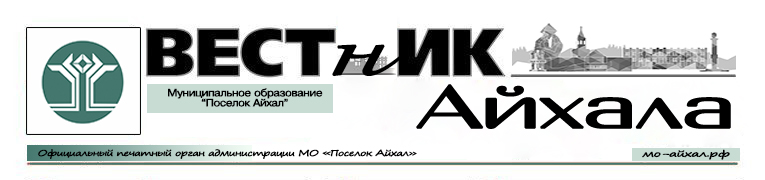 Информационный бюллетень Администрации Муниципального Образования «Поселок Айхал» Мирнинского района Республики Саха (Якутия).Издание официальных документов.Учредитель: Администрация Муниципального Образования «Поселок Айхал».Издатель: Администрация Муниципального Образования «Поселок Айхал».678190 Республика Саха (Якутия) Мирнинский район, пос. Айхал ул. Юбилейная д.7 "а".Редактор: Е.Г. Нагаев                                                                            тираж 5 экз. (менее 1000 шт.)СОДЕРЖАНИЕРаздел первый.Решения Совета депутатов.Раздел второй.Постановления, распоряжения главы поселения.Раздел третий.Другая официальная информация.Раздел второй.Постановления, распоряжения главы поселения.20.07.2020											№ 217О признании утратившим силу постановлениеадминистрации МО «Поселок Айхал» от 16.11.2016 г. № 508 «Об утверждении административного регламента предоставления муниципальной услуги «Субсидирование части затрат субъектов малого и среднего предпринимательства по участию в выставочно – ярмарочных мероприятиях, фестивалях, международных экономических форумах» 	Руководствуясь статьями 41, 44 Устава муниципального образования «Поселок Айхал» Мирнинского района Республики Саха (Якутия), утвержденного решением поселкового Совета депутатов от 29.05.2012 № 56-3, администрация постановляет:Признать утратившим силу постановление администрации МО «Поселок Айхал» от 16.11.2016г. № 508 «Об утверждении административного регламента предоставления муниципальной услуги «Субсидирование части затрат субъектов малого и среднего предпринимательства по участию в выставочно – ярмарочных мероприятиях, фестивалях, международных экономических форумах».Настоящее постановление вступает в силу после его официального обнародования (опубликования).Разместить настоящее постановление в информационном бюллетене «Вестник Айхала» и на официальном сайте Администрации МО «Поселок Айхал» (www.мо-айхал.рф).Контроль над исполнением настоящего постановления возложить на Главу посёлка.Глава посёлка									В.П. Карпов20.07.2020 							        				№ 218О признании утратившим силу постановление администрации МО «Поселок Айхал» от 25.06.2020 г. № 186 «Об утверждении административного регламента предоставления муниципальной услуги «Предоставление субсидий (грантов) субъектам малого среднего предпринимательства, начинающим собственное дело в МО «Поселок Айхал»	Руководствуясь статьями 41, 44 Устава муниципального образования «Поселок Айхал» Мирнинского района Республики Саха (Якутия), утвержденного решением поселкового Совета депутатов от 29.05.2012 № 56-3, администрация постановляет:Признать утратившим силу постановление администрации МО «Поселок Айхал» от 25.06.2020 г. № 186 «Об утверждении административного регламента предоставления муниципальной услуги «Предоставление субсидий (грантов) субъектам малого среднего предпринимательства, начинающим собственное дело в МО «Поселок Айхал».Настоящее постановление вступает в силу после его официального обнародования (опубликования).Разместить настоящее постановление в информационном бюллетене «Вестник Айхала» и  на официальном сайте Администрации МО «Поселок Айхал» (www.мо-айхал.рф).Контроль над исполнением настоящего постановления возложить на Главу посёлка.Глава посёлка									В.П. Карпов20.07.2020												№ 219  Об утверждении Порядков предоставления Грантов (субсидий) начинающим собственное дело субъектам малого и среднего предпринимательства и субсидирования части затрат субъектов малого и среднего предпринимательства, осуществляющим деятельность в сфере социального предпринимательствав соответствии с Федеральным законом от 24.07.2007 № 209 -ФЗ «О развитии малого и среднего предпринимательства в Российской Федерации», постановлением Правительства Российской Федерации от 06.09.2016 № 887 «Об общих требованиях к нормативным правовым актам, муниципальным правовым актам, регулирующим предоставление субсидий юридическим лицам (за исключением субсидий государственным (муниципальным) учреждениям), индивидуальным предпринимателям, а также физическим лицам - производителям товаров, работ, услуг», приказом Министерства экономического развития Российской Федерации от 14.03.2019 № 125 «Об утверждении Требований к реализации мероприятий, осуществляемых субъектами Российской Федерации, бюджетам которых предоставляются субсидии на государственную поддержку малого и среднего предпринимательства в субъектах Российской Федерации в целях достижения целей, показателей и результатов региональных проектов, обеспечивающих достижения целей, показателей и результатов федеральных проектов, входящих в состав национального проекта «Малое и среднее предпринимательство и поддержка индивидуальной предпринимательской инициативы», и требований к организациям, образующим инфраструктуру поддержки субъектов малого и среднего предпринимательства», государственной программой Республики Саха (Якутия) «Развитие предпринимательства в Республике Саха (Якутия) на 2018-2022 годы», утвержденной Указом Главы Республики Саха (Якутия) от 04.12.2017 № 2262, администрация МО «Поселок Айхал» ПОСТАНОВЛЯЕТ:Утвердить Порядок предоставления грантов (субсидий) начинающим собственное дело субъектам малого и среднего предпринимательства согласно приложению 1.Утвердить Порядок субсидирования части затрат субъектов малого и среднего предпринимательства, осуществляющих деятельность в сфере социального предпринимательства согласно приложению 2.Признать утратившим силу постановление администрации МО «Поселок Айхал» от 02.11.2017 № 354 «Об утверждении Порядков субсидирования части затрат субъектов малого и среднего предпринимательства и предоставления грантов начинающим собственное дело» Настоящее постановление вступает в силу после его официального обнародования (опубликования).Разместить настоящее постановление в Информационном бюллетене «Вестник Айхала» и  на официальном сайте Администрации МО «Поселок Айхал» (www.мо-айхал.рф).Контроль над исполнением настоящего постановления возложить на Главу посёлка. Глава посёлка		В.П. КарповПриложение 1 к Постановлению Администрации МО «Поселок Айхал»№ 219 от 20.07.20ПОРЯДОКпредоставления грантов (субсидий) начинающим собственное дело субъектам малого и среднего предпринимательства 1. Общие положения1.1. Настоящий Порядок предоставления грантов (субсидий) начинающим собственное дело (безвозвратные субсидии предпринимателям на приобретение оборудования и аренду помещения в первый год деятельности (далее – Порядок) разработан в соответствии со статьей 78 Бюджетного кодекса Российской Федерации, Федеральным законом от 24.07.2007 № 209 -ФЗ «О развитии малого и среднего предпринимательства в Российской Федерации» (далее - Федеральный закон), постановлением Правительства Российской Федерации от 06.09.2016 № 887 «Об общих требованиях к нормативным правовым актам, муниципальным правовым актам, регулирующим предоставление субсидий юридическим лицам (за исключением субсидий государственным (муниципальным) учреждениям), индивидуальным предпринимателям, а также физическим лицам - производителям товаров, работ, услуг», приказом Министерства экономического развития Российской Федерации от 14.03.2019 №125 «Об утверждении Требований к реализации мероприятий, осуществляемых субъектами Российской Федерации, бюджетам которых предоставляются субсидии на государственную поддержку малого и среднего предпринимательства в субъектах Российской Федерации в целях достижения целей, показателей и результатов региональных проектов, обеспечивающих достижения целей, показателей и результатов федеральных проектов, входящих в состав национального проекта «Малое и среднее предпринимательство и поддержка индивидуальной предпринимательской инициативы», и требований к организациям, образующим инфраструктуру поддержки субъектов малого и среднего предпринимательства», государственной программой Республики Саха (Якутия) «Развитие предпринимательства в Республике Саха (Якутия) на 2018-2022 годы», утвержденную Указом Главы Республики Саха (Якутия) от 04.12.2017 № 2262.	1.2. Целью предоставления гранта (субсидии) является развитие малого и среднего предпринимательства на территории МО «Поселок Айхал», повышение конкурентоспособности субъектов малого и среднего предпринимательства на внутренних и внешних рынках. Право субсидирования предоставляется на возмещение затрат в связи с производством товаров, выполнением работ, оказанием услуг, без требования последующего подтверждения использования полученных средств субъектами малого и среднего предпринимательства, зарегистрированными на территории п. Айхал Мирнинского района Республики Саха (Якутия). Гранты (субсидии) предоставляются на безвозмездной основе	1.3. Гранты (субсидии) начинающим субъектам малого предпринимательства – Гранты (субсидии) индивидуальным предпринимателям и юридическим лицам – производителям товаров, работ, услуг, предоставляемые на условиях долевого финансирования целевых расходов по государственной регистрации юридического лица или индивидуального предпринимателя, расходов, связанных с началом предпринимательской деятельности, арендой помещения в первый год деятельности, оплатой коммунальных услуг и электроэнергии, выплат по передаче прав на франшизу (паушальный взнос) и приобретение оборудования, в том числе при заключении договора коммерческой концессии.          1.4. Начинающими собственное дело являются вновь зарегистрированные и действующие менее 2 (двух) лет субъекты малого предпринимательства, включая крестьянские (фермерские) хозяйства, зарегистрированные  на территории п. Айхал Мирнинского района Республики Саха (Якутия).         1.5. Предоставление Грантов (субсидий) осуществляется за счет средств, предусмотренных в бюджете МО «Поселок Айхал» на соответствующий финансовый год в пределах доведенных лимитов бюджетных обязательств в соответствии с муниципальной программой «Поддержка и развитие малого и среднего предпринимательства в поселке Айхал Мирнинского района Республики Саха (Якутия) на 2017-2022 годы», а так же за счет средств софинансирования данной программы на конкурсной основе.	1.6  Главным распорядителем средств бюджета МО «Поселок Айхал» направляемых на предоставление Грантов (субсидий) начинающим субъектам малого и среднего предпринимательства на создание собственного дела, является Администрация МО «Поселок Айхал» Мирнинского района Республики Саха (Якутия) (далее – Администрация).	1.7 Гранты (субсидии) предоставляются субъектам малого и среднего предпринимательства МО «Поселок Айхал», прошедшим конкурсный отбор в соответствии с условиями и порядком предоставления Грантов (субсидий), установленными настоящим Порядком.1.8. Информирование субъектов малого и среднего предпринимательства об условиях и порядке предоставления Грантов (субсидий) осуществляется путем размещения информации на официальном сайте МО «Поселок Айхал» www.мо-айхал.рф.	1.9. Конкурсный отбор претендентов на получение Грантов (субсидий) осуществляет конкурсная комиссия по отбору субъектов малого и среднего предпринимательства на предоставление муниципальной поддержки (далее – Комиссия) В состав Комиссии входят представители Администрации: специалист потребительского рынка и развития предпринимательства, экономист, юрист,  бухгалтер, член Координационного совета по развитию предпринимательства и формированию благоприятного инвестиционного климата в МО «Поселок Айхал», депутат ПСД. Состав конкурсной комиссии администрации МО «Поселок Айхал» по отбору субъектов малого и среднего предпринимательства на предоставление муниципальной поддержки приложение № 9.	1.10. По результатам конкурсного отбора Грант (субсидия) предоставляется субъектам малого и среднего предпринимательства, являющимся в соответствии с Федеральным законом от 24.07.2007 № 209-ФЗ "О развитии малого и среднего предпринимательства в Российской Федерации" субъектами малого и среднего предпринимательства (юридическим лицом или индивидуальным предпринимателем), сведения о котором содержатся в Едином реестре субъектов малого и среднего предпринимательства.2. Условие и порядок предоставления Гранта (субсидии)	2.1. Для участия в конкурсе на предоставление Гранта (субсидии) на последнее число месяца, предшествующего месяцу, в котором планируется заключение соглашения, заявители должны соответствовать следующим требованиям:	- являться зарегистрированным и осуществлять деятельность на территории МО «Поселок Айхал» Мирнинского района Республики Саха (Якутия);	- не являться кредитной организацией, страховой организацией (за исключением потребительских кооперативов), инвестиционным фондом, негосударственным пенсионным фондом, профессиональным участником рынка ценных бумаг, ломбардом;	- не являться участником соглашений о разделе продукции;	- не осуществлять предпринимательскую деятельность в сфере игорного бизнеса;	- не осуществлять производство и (или) реализацию подакцизных товаров, а также добычу и (или) реализацию полезных ископаемых, за исключением общераспространенных полезных ископаемых в соответствии со статьей 14 Федерального закона от 24.07.2007 № 209-ФЗ «О развитии малого и среднего предпринимательства в Российской Федерации»;	- не являться в порядке, установленном законодательством Российской Федерации о валютном регулировании и валютном контроле, нерезидентом Российской Федерации (за исключением случаев, предусмотренных международными договорами Российской Федерации);	- не являться иностранными юридическими лицами, а также российскими юридическими лицами, в уставном (складочном) капитале которых доля участия иностранных юридических лиц, местом регистрации которых является государство или территория, включенные в утверждаемый Министерством финансов Российской Федерации перечень государств и территорий, предоставляющих льготный налоговый режим налогообложения и (или) не предусматривающих раскрытия и предоставления информации при проведении финансовых операций (офшорные зоны) в отношении таких юридических лиц, в совокупности превышает 50 (пятьдесят) процентов;	- не иметь неисполненной обязанности по уплате налогов, сборов, страховых взносов, пеней, штрафов, процентов, подлежащих уплате в соответствии с законодательством Российской Федерации о налогах и сборах;	- не иметь просроченной задолженности по возврату в бюджет МО «Поселок Айхал» субсидий, бюджетных инвестиций, предоставленных, в том числе в соответствии с иными правовыми актами, и иная просроченная задолженность перед бюджетом МО «Поселок Айхал»;	- получатели Гранта (субсидий) - юридические лица не должны находиться в процессе реорганизации, ликвидации, в отношении их не введена процедура банкротства, деятельность получателя субсидии не приостановлена в порядке, предусмотренном законодательством Российской Федерации, а получатели Гранта (субсидий) - индивидуальные предприниматели не должны прекратить деятельность в качестве индивидуального предпринимателя;	- не должны быть получателями средств из соответствующего бюджета бюджетной системы Российской Федерации в соответствии с иными нормативными правовыми актами, муниципальными правовыми актами на цели предоставления Гранта (субсидии) в соответствии с настоящим Порядком.2.2. Гранты (субсидии) предоставляются субъектам предпринимательства на возмещение произведенных и документально подтвержденных расходов на реализацию проекта при условии софинансирования начинающим субъектом малого предпринимательства расходов на реализацию проекта в размере не менее 15% от размера получаемого Гранта (субсидии).Гранты (субсидии) не предоставляются субъектам предпринимательства:- на оплату труда сотрудников организации - заявителя (либо самого заявителя - индивидуального предпринимателя и его наемных работников);- на приобретение недвижимости, мебели, бытовой электроники, не используемой в производственном процессе, легковых автомобилей (за исключением автобусов любых типов, предназначенных для перевозки восьми и более человек);- на возмещение расходов, связанных с возведением и проектированием капитальных строений, не используемых в производственном процессе.2.3. Грант (субсидия) предоставляется субъекту предпринимательства в денежной форме на возмещение фактически произведенных в текущем году и (или) году, предшествующем году участия в конкурсном отборе, затрат, указанных в пункте 2.2 настоящего Порядка.2.4. Сумма Гранта (субсидии) не может превышать 500,0 (пятьсот) тысяч рублей на одного получателя поддержки.2.5. Субъект малого предпринимательства вправе получить не более одного Гранта (субсидии) на создание собственного дела.2.6. Гранты (субсидии) в рамках коммерческой концессии предоставляются после предоставления зарегистрированного в установленном порядке договора коммерческой концессии.2.7. Гранты (субсидии) предоставляются после прохождения претендентом (индивидуальным предпринимателем или учредителем (учредителями) юридического лица) краткосрочного обучения основам предпринимательской деятельности не ранее трех предыдущих лет и при наличии бизнес-проекта, оцениваемого Конкурсной комиссией. Прохождение претендентом (индивидуальным предпринимателем или учредителем (учредителями) юридического лица) краткосрочного обучения основам предпринимательской деятельности не требуется для начинающих предпринимателей, имеющих диплом о высшем юридическом и (или) экономическом образовании (профильной переподготовки).2.9. Получателями Гранта (субсидии) из числа приоритетной группы являются физические лица, включенные в приоритетную целевую группу, или юридические лица, одним из учредителей которого является физическое лицо, включенное в приоритетную целевую группу, доля которого в уставном капитале составляет более 50%.          2.10. Документы, представленные на конкурсный отбор, не возвращаются.          2.11.  В оказании поддержки должно быть отказано в случае, если:- документы, представленные получателем Гранта (субсидии), не соответствуют требованиям, определенным в разделе 4 настоящего Порядка или представлены не в полном объеме;- представлены недостоверные сведения и документы;- не выполнены условия оказания поддержки;- ранее в отношении заявителя – субъекта малого предпринимательства было принято решение об оказании аналогичной поддержки.3. Приоритетные целевые группыи критерии отбора заявок на получение Гранта (субсидии)3.1. При принятии решения о предоставлении Гранта (субсидии) учитываются приоритетные целевые группы получателей Гранта (субсидии):- зарегистрированные безработные;- молодые семьи, имеющие детей, в том числе неполные молодые семьи, состоящие из 1 (одного) молодого родителя и 1 (одного) и более детей, при условии, что возраст каждого из супругов либо 1 (одного) родителя в неполной семье не превышает 35 лет;- работники, находящиеся под угрозой массового увольнения (установление неполного рабочего времени, временная приостановка работ, предоставление отпуска без сохранения заработной платы, мероприятия по высвобождению работников);- военнослужащие, уволенные в запас в связи с сокращением вооруженных сил Российской Федерации;- субъекты молодежного предпринимательства (физические лица в возрасте до 30 лет (включительно); юридические лица, в уставном капитале которых доля, принадлежащая физическим лицам в возрасте до 30 лет (включительно), составляет более 50%);- субъекты малого предпринимательства, предоставляющие услуги на условиях аутсорсинга;- субъекты малого предпринимательства, относящиеся к социальному предпринимательству.Социальное предпринимательство – социально ответственная деятельность субъектов малого предпринимательства, направленная на решение социальных проблем, в том числе обеспечивающих выполнение следующих условий:а) обеспечение занятости инвалидов, матерей, имеющих детей в возрасте до 3 лет, выпускников детских домов, а также лиц, освобожденных в течение двух лет из мест принудительного заключения, лиц, находящихся в трудной жизненной ситуации при условии, что среднесписочная численность указанных категорий граждан среди их работников составляет не менее 50%; а доля в фонде оплаты труда – не менее 25%;б) предоставление услуг (производство товаров) в следующих сферах деятельности:- содействие профессиональной ориентации и трудоустройству, включая содействие самозанятости;  - социальное обслуживание граждан, услуги здравоохранения, физической культуры и массового спорта, проведение занятий в детских и молодежных кружках, секциях, студиях;- оказание помощи пострадавшим в результате стихийных бедствий, экологических, техногенных и иных катастроф, социальных, национальных, религиозных конфликтов, беженцам и вынужденным переселенцам;- производство и (или) реализация медицинской техники, протезно-ортопедических изделий, а также технических средств, включая автомототранспорт, материалы, которые могут быть использованы исключительно для профилактики инвалидности или реабилитации инвалидов;-  обеспечение культурно-просветительской деятельности (театры, школы-студии, музыкальные учреждения, творческие мастерские);- предоставление образовательных услуг группам граждан, имеющим ограниченный доступ к образовательным услугам;- содействие во влечению в социально-активную деятельность социально незащищенных групп граждан (инвалиды, сироты, выпускники детских домов, пожилые люди, люди страдающие наркоманией и алкоголизмом);- выпуск периодических печатных изданий, а также книжной продукции, связанной с образованием, наукой и культурой.3.2. При принятии решения о предоставлении Гранта (субсидии) субъекту малого предпринимательства, подавшему заявку на участие в конкурсе, учитываются следующие критерии:- сфера деятельности, в соответствии с муниципальной программой «Поддержка и развитие малого и среднего предпринимательства в поселке Айхал Мирнинского района Республики Саха (Якутия) на 2017-2022 годы»;- количество создаваемых рабочих мест;- направление расходования средств гранта (субсидии).3.3. Оценка критериев осуществляется по системе начисления баллов (приложение №1).4. Перечень документов, необходимых для участияв конкурсном отборе	4.1. Для участия в конкурсном отборе необходимо представление в администрацию МО «Поселок Айхал» (далее – администрация) конкурсную заявку в составе следующих документов, содержащих достоверные сведения:	1) опись представленных документов с указанием номеров страниц по форме согласно приложению № 2 к заявке. Нумерация страниц должна быть единой для всего пакета документов, представленных заявителем;	2) заявка о предоставлении субсидии по форме согласно приложению № 3 к настоящему Порядку;	3) анкета субъекта малого и среднего предпринимательства, претендующего на получение субсидии, согласно приложению № 4 к настоящему Порядку;	4) выписка из Единого государственного реестра юридических лиц (индивидуальных предпринимателей), сформированная не ранее чем за один месяц до дня представления заявки, в случае, если субъект малого и среднего предпринимательства представляет ее самостоятельно;	5) копию свидетельства о государственной регистрации юридического лица (индивидуального предпринимателя);	6) копия документа, удостоверяющего личность заявителя - индивидуального предпринимателя, законного представителя заявителя - юридического лица либо представителя заявителя, если конкурсная заявка подается представителем заявителя.Для целей настоящего Порядка под законным представителем заявителя - юридического лица понимается руководитель или иное лицо, которое имеет право действовать без доверенности от имени юридического лица.Под представителем заявителя понимается физическое лицо, имеющее право на основании доверенности, оформленной в соответствии с гражданским законодательством, представлять интересы заявителя, в том числе представлять от его имени конкурсную заявку;7) копии документа, подтверждающего полномочия законного представителя, представителя заявителя (приказ о назначении на должность, документ, подтверждающий избрание лица на должность в соответствии с учредительным документом юридического лица, доверенность);8) для заявителей - юридических лиц - копия учредительного документа со всеми действующими изменениями к нему на дату подачи заявления о предоставлении субсидии. В случае утверждения учредительного документа в новой редакции представляется его копия в новой редакции с приложением копий действующих изменений и дополнений в учредительный документ, принятых после утверждения учредительного документа в новой редакции;9) копии документов, подтверждающих отнесение заявителя к приоритетным целевым группам в соответствии с  пунктом 3.1 настоящего Порядка;10) копии правоустанавливающих документов на имущество, если оно предусмотрено для использования при реализации бизнес-проекта;11) копия документов, подтверждающие фактически понесенные расходы (копии договоров, сертификатов, счетов, расходных накладных, актов выполненных работ, актов приема-передачи материальных ценностей, копии платежных документов и др.);12) справка налогового органа об исполнении обязанности по уплате налогов, сборов, пеней, штрафов и страховых взносов по состоянию на первое число месяца, в котором подается конкурсная заявка;13) копии договоров (в том числе коммерческой концессии, зарегистрированных в установленном порядке) по передаче прав на франшизу (паушальный взнос) и приобретение основных средств;14) бизнес-проект, в целях которого понесены соответствующие расходы;15) согласие на обработку персональных данных по форме согласно приложению № 5 к настоящему Порядку;16) документ, подтверждающий прохождение претендентом (индивидуальным предпринимателем или учредителем (учредителями) юридического лица) краткосрочного обучения основам предпринимательской деятельности не ранее трех предыдущих лет, или копия диплома о высшем юридическом и (или) экономическом образовании (профильной переподготовки).	4.2. К документам, указанным в пункте 4.1. настоящего Порядка, предъявляются следующие обязательные требования:	- все приложенные к заявке копии документов должны быть заверены заявителем и  представляются вместе с подлинниками документов. После сверки подлинники документов возвращаются заявителю;	- документы должны быть пронумерованы, прошнурованы, скреплены подписью и печатью (при наличии) юридического лица или подписью и печатью (при наличии) индивидуального предпринимателя. Первыми должны быть подшиты опись, заявка и анкета (по форме согласно приложениям № 2, 3 и 4 к настоящему Порядку), с указанием страницы, на которой находится соответствующий документ.	4.3. Заявитель вправе самостоятельно представить следующие документы:	- выписку из Единого государственного реестра юридических лиц или выписку из Единого государственного реестра индивидуальных предпринимателей;	- документы, подтверждающие отсутствие задолженности по налогам, сборам и иным обязательным платежам в бюджеты бюджетной системы Российской Федерации, срок исполнения по которым наступил в соответствии с законодательством Российской Федерации, и просроченной задолженности по налогам, сборам и иным обязательным платежам перед местным бюджетом.	В случае если заявитель не представил по собственной инициативе документы, указанные в настоящем пункте, администрация запрашивает их в порядке межведомственного информационного взаимодействия в соответствии с Федеральным законом от 27.07.2010 № 210-ФЗ «Об организации предоставления государственных и муниципальных услуг» в соответствующих органах.	4.4. Документы, представленные в администрацию для участия в отборе, возврату заявителю не подлежат.	4.5. Претендент на получение Гранта (субсидии) несет полную ответственность за достоверность представленных документов.4.6. Администрация вправе осуществлять выборочный контроль достоверности сведений, предоставляемых претендентом на получение гранта (субсидии).5. Порядок и сроки рассмотрения документов, предоставляемых получателем субсидии и принятия решения о результатах конкурсного отбораПорядок обращения субъектов предпринимательства за получением Гранта (субсидии) носит заявительный характер.Информационное сообщение о проведении конкурсного отбора проектов размещается на официальном сайте МО «Поселок Айхал» www.мо-айхал.рф.Прием заявок о предоставлении Гранта (субсидии) по форме согласно приложению к настоящему Порядку с приложением документов, предусмотренных настоящим Порядком, производится со дня публикации информационного сообщения о проведении конкурсного отбора заявок и до полного распределения денежных средств финансового года.Субъекты предпринимательства, претендующие на получение Гранта (субсидии), предоставляют в администрацию документы лично, через представителя или почтовым отправлением с описью вложения. В случае представления документов почтовым отправлением с описью, датой представления документов будет считаться дата поступления конверта с документами в администрацию МО «Поселок Айхал».Адрес предоставления документов: 678190, Республика Саха (Якутия), Мирнинский район, г. Айхал, ул. Юбилейная 7 «А», администрация МО «Поселок Айхал», кабинет № 203.Время работы: Понедельник – 8.30 - 17.45 (перерыв 12.45 - 14.00).пятница:  8.30 - 12.30.Суббота, воскресенье - выходные дни. Выходные и нерабочие праздничные дни устанавливаются в соответствии с Трудовым кодексом Российской Федерации.Документы, предусмотренные настоящим Порядком, а также соответствие субъектов предпринимательства, условиям и критериям, установленным в настоящем Порядке, рассматриваются Конкурсной комиссией в срок, не превышающий 10 календарных дней с момента их получения.В случае представления неполного комплекта документов либо документов, содержащих неполные сведения, администрация направляет получателю Гранта (субсидии) уведомление об отказе в предоставлении Гранта (субсидии) с указанием причины отказа и возвращает предоставленные документы на Грант (субсидию). Получатель Гранта (субсидии) после устранения выявленных недостатков вправе повторно представить документы на Грант (субсидию) в администрацию.Решение о победителях конкурса и объеме предоставляемых победителям средств определяется простым большинством голосов членов Комиссии. В случае если голоса членов Комиссии распределятся поровну, право решающего голоса имеет председатель Комиссии.При необходимости на заседание Комиссии приглашается заявитель, о чем он должен быть извещен не менее чем за 3 календарных дня до проведения заседания Комиссии (письменно, по телефону, электронной почте).Решения Комиссии оформляются протоколом (приложение № 11) и размещаются на официальном сайте МО «Поселок Айхал» www.мо-айхал.рф в течение 5 дней со дня подведения результатов конкурса.Порядок действия конкурсной комиссии администрации МО «Поселок Айхал» по отбору СМСП, претендующих на получение Гранта (субсидии) приложение № 10.Порядок предоставления Гранта (субсидии)При положительном решении, на основании протокола Комиссии, издается распоряжение о предоставлении Гранта (субсидии) в течение не более 2 (двух) рабочих дней с момента подписания протокола Конкурсной комиссией. Администрация поселка Айхал заключает с каждым из победителей конкурса договор о предоставлении Гранта (субсидии) в соответствии с типовой формой (приложение № 7). Перечисление Гранта (субсидии) осуществляется администрацией со своего лицевого счета на банковские счета победителей, открытые в кредитных организациях на основании протокола Комиссии и распоряжения администрации поселка Айхал в течение 10 (десяти) рабочих дней с момента подписания договора.Основанием для отказа получателю Гранта (субсидии) в предоставлении Гранта (субсидии)- несоответствие представленных получателем Гранта (субсидии) документов требованиям, определенным данным Порядком, или непредставление (предоставление не в полном объеме) указанных документов;- недостоверность представленной получателем субсидии информации;При предоставлении Гранта (субсидии) обязательным условием их предоставления, включаемым в договоры о предоставлении Гранта (субсидии), является согласие их получателей на осуществление уполномоченной организацией по предоставлению муниципальной поддержки и органом муниципального финансового контроля проверок соблюдения получателями Гранта (субсидии) условий, целей и порядка их предоставления.Сведения о субъекте малого и среднего предпринимательства, получившем Гранта (субсидии), вносятся в реестр получателей муниципальной поддержки.7. Требования к отчетности получателя субсидии  Получатель  Гранта (субсидии) в срок до 1-го мая года, следующего за отчетным, представляет документы, подтверждающие ведение предпринимательской деятельности, содержащие сведения о количестве сохраненных и созданных рабочих мест, размере среднемесячной заработной платы 1 работника, объемах производства продукции, работ и услуг, сумме уплаченных налогов и сборов и др. по форме согласно Приложению № 8 к настоящему Порядку;8. Требования об осуществлении контроля за соблюдением
 условий, целей и порядка предоставления Гранта (субсидии) и
 ответственности за их нарушение При выявлении нарушения получателем условий предоставления Гранта (субсидии), установленных настоящим Порядком, средства Гранта (субсидии) подлежат возврату администрации МО «Поселок Айхал» в соответствии с бюджетным законодательством Российской Федерации.При невозврате Гранта (субсидии) в течение 30 (тридцати) календарных дней с момента получения соответствующего требования, администрация МО «Поселок Айхал» принимает меры по взысканию подлежащего возврату гранта (субсидии) в судебном порядке в соответствии с действующим законодательством Российской Федерации. Администрация МО «Поселок Айхал» (главный распорядитель бюджетных средств),  в соответствии со статьей 78 Бюджетного кодекса Российской Федерации осуществляют обязательную проверку:- достоверности сведений, предоставляемых претендентом на получение Гранта (субсидии);- соблюдение получателем условий, целей и порядка их предоставления.Нарушение условий, целей и порядка предоставления Гранта (субсидии), получателем Гранта (субсидии), влечет наложение административного штрафа в соответствии с действующим законодательством. 											Приложение № 1к Порядку предоставления Грантов (субсидий)начинающим собственное дело (безвозвратные субсидии предпринимателям на приобретение оборудования и аренду помещения в первый год деятельности)Критерии отбора заявок на получение гранта (субсидии)	Приложение № 2к Порядку предоставления Грантов (субсидий) начинающим собственное дело (безвозвратные субсидии предпринимателям на приобретение оборудования и аренду помещения в первый год деятельности)ФормаОПИСЬдокументов (полное наименование организации – заявителя, Ф.И.О. индивидуального предпринимателя)Руководитель субъекта малого илисреднего предпринимательства              ______________________ ________________(индивидуальный предприниматель)        	     Ф.И.О.                     подписьДата 	________________	М.П.___________________________________________________________________________________________________Приложение № 3к Порядку предоставления Грантов (субсидий) начинающим собственное дело (безвозвратные субсидии предпринимателям на приобретение оборудования и аренду помещения в первый год деятельности)              Главе МО «Поселок Айхал»формаЗаявкао предоставлении Гранта (субсидии) начинающим собственное дело (безвозвратные субсидии предпринимателям на приобретение оборудования и аренду помещения в первый год деятельности)	Прошу предоставить _________________________________________________________                                                     (полное наименование заявителя)Для организации собственного дела Грант (субсидию) начинающим собственное дело (безвозвратные субсидии предпринимателям на приобретение оборудования и аренду помещения в первый год деятельности) в размере _____________________ рублей.	1. Настоящим подтверждаю, что _____________________________________________________________________(наименование заявителя)на дату подачи настоящего заявления в администрацию МО «Поселок Айхал»:1) являюсь субъектом малого (среднего) предпринимательства (юридическим лицом или индивидуальным предпринимателем (нужное подчеркнуть), осуществляю деятельность (указать вид деятельности в соответствии с ОКВЭД) ______________ на территории МО «Поселок Айхал»;2) являюсь субъектом малого (среднего) предпринимательства (юридическим лицом или индивидуальным предпринимателем (нужное подчеркнуть), осуществляю деятельность в приоритетной целевой группе получателей гранта (Субсидии):- зарегистрированные безработные;- молодые семьи, имеющие детей, в том числе неполные молодые семьи, состоящие из 1 (одного) молодого родителя и 1 (одного) и более детей, при условии, что возраст каждого из супругов либо 1 (одного) родителя в неполной семье не превышает 35 лет;- работники, находящиеся под угрозой массового увольнения (установление неполного рабочего времени, временная приостановка работ, предоставление отпуска без сохранения заработной платы, мероприятия по высвобождению работников);- военнослужащие, уволенные в запас в связи с сокращением вооруженных сил Российской Федерации;- субъекты молодежного предпринимательства (физические лица в возрасте до 30 лет (включительно); юридические лица, в уставном капитале которых доля, принадлежащая физическим лицам в возрасте до 30 лет (включительно), составляет более 50%);- субъекты малого предпринимательства, предоставляющие услуги на условиях аутсорсинга;- субъекты малого предпринимательства, относящиеся к социальному предпринимательству.Социальное предпринимательство – социально ответственная деятельность субъектов малого предпринимательства, направленная на решение социальных проблем, в том числе обеспечивающих выполнение следующих условий:а) обеспечение занятости инвалидов, матерей, имеющих детей в возрасте до 3 лет, выпускников детских домов, а также лиц, освобожденных в течение двух лет из мест принудительного заключения, лиц, находящихся в трудной жизненной ситуации при условии, что среднесписочная численность указанных категорий граждан среди их работников составляет не менее 50%; а доля в фонде оплаты труда – не менее 25%;б) предоставление услуг (производство товаров) в следующих сферах деятельности:- содействие профессиональной ориентации и трудоустройству, включая содействие самозанятости;  - социальное обслуживание граждан, услуги здравоохранения, физической культуры и массового спорта, проведение занятий в детских и молодежных кружках, секциях, студиях;- оказание помощи пострадавшим в результате стихийных бедствий, экологических, техногенных и иных катастроф, социальных, национальных, религиозных конфликтов, беженцам и вынужденным переселенцам;- производство и (или) реализация медицинской техники, протезно-ортопедических изделий, а также технических средств, включая автомототранспорт, материалы, которые могут быть использованы исключительно для профилактики инвалидности или реабилитации инвалидов;-  обеспечение культурно-просветительской деятельности (театры, школы-студии, музыкальные учреждения, творческие мастерские);- предоставление образовательных услуг группам граждан, имеющим ограниченный доступ к образовательным услугам;- содействие во влечению в социально-активную деятельность социально незащищенных групп граждан  (инвалиды, сироты, выпускники детских домов, пожилые люди, люди страдающие наркоманией и алкоголизмом);- выпуск периодических печатных изданий, а также книжной продукции, связанной с образованием, наукой и культурой.3) по состоянию на первое число месяца, в котором подается конкурсная заявка:	- не имею неисполненной обязанности по уплате налогов, сборов, страховых взносов, пеней, штрафов, процентов, подлежащих уплате в соответствии с законодательством Российской Федерации о налогах и сборах;	- не имею просроченной задолженности по возврату в бюджет муниципального образования МО «Поселок Айхал» субсидий, бюджетных инвестиций, предоставленных, в том числе в соответствии с иными правовыми актами, и иной просроченной задолженности перед бюджетом МО «Поселок Айхал»;	- не нахожусь в процессе реорганизации, ликвидации, банкротства, не имею ограничений на осуществление хозяйственной деятельности, не прекратил деятельность в качестве индивидуального предпринимателя (для индивидуальных предпринимателей);- не являюсь иностранным юридическим лицом, а также российским юридическим лицом, в уставном (складочном) капитале которого доля участия иностранных юридических лиц, местом регистрации которых является государство или территория, включенные в утверждаемый Министерством финансов Российской Федерации перечень государств и территорий, предоставляющих льготный налоговый режим налогообложения и (или) не предусматривающих раскрытия и предоставления информации при проведении финансовых операций (офшорные зоны) в отношении таких юридических лиц, в совокупности превышает 50%;	2. Сведения о заявителе:	3. Дополнительная информация, которую Вы хотели бы сообщить _______________________________________________________________________  Все сведения, указанные мною в документах в составе конкурсной заявки, являются достоверными.Документы в составе заявки прилагаются согласно описи.Подпись заявителя (представителя заявителя)                                                            ______________________________________                  (расшифровка подписи)«__» ___________ 20___ года  М.П. (при наличии)Заполняется администрацией МО «Поселок Айхал»:Дата регистрации заявления    _______________________________Номер регистрации заявления ________________________________________________________________________________________                                                                              (подпись, расшифровка подписи)Приложение № 4к Порядку предоставления Грантов (субсидий) начинающим собственное дело (безвозвратные субсидии предпринимателям на приобретение оборудования и аренду помещения в первый год деятельности)Форма Анкетасубъекта малого и среднего предпринимательства, претендующего на предоставление Гранта (субсидии)* Указываются данные на дату представления анкеты (оценка).** Определяется в порядке, установленном законодательством Российской Федерации о налогах и сборах, суммируется по всем осуществляемым видам деятельности и применяется по всем налоговым режимам.*** Рассчитывается путем деления суммы фонда заработной платы работников и фонда заработной платы работников - внешних совместителей на сумму среднесписочной численности работников и средней численности работников - внешних совместителей и на количество месяцев в году.Подтверждаю достоверность и полноту сведений, указанных в настоящем документе, а также свое согласие на обработку представленных персональных данных:Подпись заявителя (представителя заявителя)                                                            ______________________________________(расшифровка должности, фамилии, имени, отчества                               подписанта)«__» ___________ 20___ годаМ.П. (при наличии)Приложение № 5к Порядку предоставления Грантов (субсидий) начинающим собственное дело (безвозвратные субсидии предпринимателям на приобретение оборудования и аренду помещения в первый год деятельности)Согласие на обработку персональных данных гражданина, являющегося представителем юридического лица (заявителя) или индивидуальным предпринимателем (заявителем)П. Айхал                                                                                            «__» __________ 20___ г.    Я, ________________________________, имеющий (ая) ___________________________,               (фамилия, имя, отчество)                                    (вид документа, удостоверяющего                                                                                                                 личность)№ _____________________, выдан ______________________________________________,                                                                  (наименование  органа,  выдавшего  документ,                                                                         удостоверяющий личность, дата выдачи)проживающий (ая) ____________________________________________________________,                                                   (адрес места жительства по паспорту)выражаю свое согласие на обработку администраций МО «Поселок Айхал» расположенной по  адресу: РС (Я), Мирнинский район, п. Айхал, ул. Юбилейная 7 «А» (далее - Оператор), моих персональных данных.	 Настоящее согласие представляется на осуществление любых правомерных действий в отношении моих персональных данных, которые необходимы в целях реализации права на получение финансовой поддержки, включая сбор, систематизацию, накопление, хранение, уточнение (обновление, изменение), использование, распространение, в том числе передачу, обезличивание, блокирование,  уничтожение персональных данных, а также осуществление любых иных действий с моими персональными данными в соответствии с действующим законодательством.	Мне известно, что обработка Оператором моих персональных данных осуществляется в информационных системах, с применением электронных и бумажных носителей информации.	Данное согласие действует в  течение всего  срока  оказания финансовой поддержки.	В случае несогласия с дальнейшей обработкой персональных данных мной будет направлено письменное заявление  об   отзыве  согласия на обработку персональных данных.                                                                                                       __________________________                                                                                                                         (подпись)Приложение № 6к Порядку предоставления Грантов (субсидий) начинающим собственное дело (безвозвратные субсидии предпринимателям на приобретение оборудования и аренду помещения в первый год деятельности)Заявление о соответствии вновь созданного юридического лица и вновь зарегистрированного индивидуального предпринимателя условиям отнесения к субъектам малого и среднего предпринимательства, установленным Федеральным законом от 24 июля 2007 г. № 209-ФЗ «О развитии малого и среднего предпринимательства в Российской Федерации»	Настоящим заявляю, что __________________________________________________________________________________________________________________________________(указывается полное наименование юридического лица, фамилия, имя, отчество (последнее - при наличии) индивидуального предпринимателя)	ИНН: ______________________________________________________________________               (указывается идентификационный номер налогоплательщика (ИНН) юридического лица или физического лица, зарегистрированного в качестве индивидуального предпринимателя)    дата государственной регистрации: ____________________________________________(указывается дата государственной регистрации  юридического лица или индивидуального  предпринимателя)    соответствует   условиям   отнесения  к  субъектам  малого  и  среднего предпринимательства,  установленным  Федеральным законом от 24 июля 2007 г. №  209-ФЗ  «О  развитии  малого и среднего предпринимательства в Российской Федерации».    _________________________________________________                __________________(фамилия, имя, отчество (последнее -                                            подпись              при наличии) подписавшего, должность)                                                                                                                  "__" __________ 20__ г.                                                                                                           дата составления заявленияМ.П. (при наличии)Приложение № 7к Порядку предоставления Грантов (субсидий) начинающим собственное дело (безвозвратные субсидии предпринимателям на приобретение оборудования и аренду помещения в первый год деятельности)ФормаТиповая форма договорао предоставлении Гранта (субсидии) п. Айхал                                                                                   «____»________ 20__ г.Администрация муниципального образования  «Поселок Айхал» Мирнинского района Республики Саха (Якутия),  в  лице _________________(должность, Ф.И.О.), действующего  на  основании  _______________,  (далее  администрация),  с  одной стороны,  и   субъект   малого (среднего)  предпринимательства_________________ в лице ______________ (далее Получатель), с другой стороны, заключили настоящий договор о нижеследующем:Предмет договора	1.1. Администрация предоставляет Получателю Грант (субсидию) в размере ________ (_______) рублей согласно Условиям и порядку предоставления Грантов (субсидий) начинающим собственное дело (безвозвратные субсидии предпринимателям на приобретение оборудования и аренду помещения в первые два года деятельности).1.2.Основанием для финансирования является:- Распоряжение  о предоставлении финансовой поддержки субъектам малого и среднего предпринимательства  от "___"______ 20__   № _______;- протокол Конкурсной комиссии по рассмотрению заявлений субъектов малого и среднего предпринимательства на получение поддержки от "____"_______ 20__  № _______.1.3. Финансовая поддержка предоставляется по мероприятию: «__________________________________________________________________».(наименование мероприятия финансовой поддержки)2. Права и обязанности Сторон	2.1. Администрация обязуется:	2.1.1. Обеспечить предоставление Гранта (субсидии) в размере и в срок, указанный в настоящем соглашении.2.1.2. Перечислить Грант (субсидию) на  расчетный счет Получателя в течение 10 рабочих дней с  момента подписания настоящего договора.	2.1.3.Осуществлять контроль за использованием Получателем Гранта (субсидии).2.2. Администрация имеет право:2.2.1. Осуществлять контроль за соблюдением Получателем Гранта (субсидий) условий, целей и порядка предоставления Гранта (субсидий), а также условий и обязательств в соответствии с настоящим Договором.2.2.2. Осуществлять выборочную проверку достоверности сведений, предоставляемых претендентом на получение Гранта (субсидии).2.2.3. Запрашивать у Получателя Гранта (субсидии) финансовые и иные документы, касающиеся реализации проекта, в целях мониторинга эффективности оказания финансовой поддержки.2.2.4. Запрашивать документы, подтверждающие ведение предпринимательской деятельности и содержащие сведения о количестве сохраненных и созданных рабочих мест, размере среднемесячной заработной платы 1 работника, объемах производства продукции, работ и услуг, суммах уплаченных налогов и сборов и др.2.2.5. Проводить проверку документов, представленных Получателем Гранта (субсидии), а также проверку фактической реализации проекта.2.2.6.	Выполнять иные обязательства, установленные бюджетным законодательством Российской Федерации, Порядком и настоящим Договором.	2.3. Получатель обязуется:	2.3.1. Обеспечить целевое использование Гранта (субсидии).	2.3.2. В случае изменения банковских реквизитов в однодневный срок в письменной форме сообщить об этом администрацию с указанием новых реквизитов. В противном  случае все риски, связанные с перечислением суммы Гранта (субсидии), несет Получатель Гранта (субсидии).2.3.3. В срок до 01 мая года, следующего за отчетным, представлять в администрации отчет - сведения об эффективности бюджетного проекта (по форме в соответствии с приложением к настоящему договору).2.3.4. При выявлении нарушений получателем условий предоставления Гранта (субсидий), установленных настоящим Порядком, средства Гранта (субсидии) подлежат возврату администрации МО «Поселок Айхал» в соответствии с бюджетным законодательством Российской Федерации.2.3.5. При не возврате Гранта (субсидии) в течении 30 (тридцати) календарных дней с момента получения соответствующего требования, администрация МО «Поселок Айхал» принимает меры по взысканию подлежащего возврата Гранта (субсидии) в судебном порядке в соответствии с действующим законодательством Российской Федерации.2.3.6. Получатель Гранта (субсидии) в соответствии со статьей 78 Бюджетного кодекса Российской Федерации дает согласие на осуществление администрацией проверок соблюдения условий, целей и порядка предоставления Гранта (субсидии).3. Отчетность и контроль3.1. Отчет «Сведения об эффективности бюджетного проекта, предоставления Гранта (субсидий) субъектам малого и среднего предпринимательства, (Приложение  настоящего соглашения) представляется в администрацию  в срок до 1-го мая года, следующего за отчетным периодом.3.2. К отчету прилагаются следующие, надлежащим образом заверенные, копии подтверждающих документов:3.2.1. Бухгалтерская отчетность за период реализации проекта, заверенная уполномоченным органом (бухгалтерский баланс и отчет прибылях и убытках или книга учета доходов и расходов). 3.2.2. Налоговая отчетность, заверенная уполномоченным органом (налог на имущество организаций, страховые взносы, налог на доходы физических лиц, налог на имущество физических лиц), в бюджеты всех уровней в зависимости от применяемой системы налогообложения за период реализации бизнес-проекта. 3.2.3. При применении единого налога на вмененный доход:-налоговая декларация по налогу на вмененный доход для отдельных видов деятельности; - бухгалтерский баланс и отчет о прибылях и убытках (для юридических лиц).3.2.4. При применении патентной системы налогообложения: налоговая декларация по  налогу, уплачиваемому, при патентной системе налогообложения.3.4. Подписанием настоящего договора Получатель Гранта (субсидии) выражает свое согласие на осуществление администрацией МО «Поселок Айхал», предоставившей Грант (субсидию), и органами муниципального финансового контроля проверок соблюдения получателями Гранта (субсидии) условий, целей и порядка их предоставления в соответствии со статьей 78 Бюджетного кодекса РФ.4. Ответственность Сторон3.1. В случае неисполнения или ненадлежащего исполнения своих обязательств по настоящему договору Стороны несут ответственность в соответствии с законодательством Российской Федерации и условиями настоящего договора.3.2. Получатель Гранта (субсидии) несет ответственность за достоверность, полноту представляемых администрации сведений, соблюдение условий, целей и порядка предоставления финансовой поддержки.5. Срок действия договора4.1. Настоящий договор действует с момента его подписания до выполнения всех обязательств, указанных в настоящем договоре.4.2. Настоящий договор составлен в 2 (двух) экземплярах, имеющих равную юридическую силу, по 1 (одному) экземпляру для каждой из сторон.4.3. Все дополнения к настоящему договору являются его неотъемлемой частью.6. Порядок разрешения споров5.1. Отношения, не урегулированные настоящим договором, регулируются в соответствии с действующим законодательством Российской Федерации.5.2. Все разногласия, споры, возникающие между сторонами в ходе исполнения обязательств по настоящему договору, решаются путем переговоров.5.3. Разногласия, споры, не урегулированные путем переговоров, подлежат разрешению в судебном порядке.7. Адреса и реквизиты СторонПриложение № 8к Порядку предоставления Грантов (субсидий) начинающим собственное дело (безвозвратные субсидии предпринимателям на приобретение оборудования и аренду помещения в первый год деятельности)ФормаСведения об эффективности бюджетного проекта,предоставления Гранта (субсидий) субъектам малого и среднего предпринимательства,муниципальной  программы "Поддержка и развитие  малого и среднего предпринимательства в поселке Айхал Мирнинского района Республики Саха (Якутия) на 2017-2022 годы" за 20__ годНаименование отчитывающегося предприятия: ____________________________________________________Почтовый адрес: ______________________________________________________________________________Система налогообложения: _____________________________________________________________________№ и дата заключения Договора: _________________________________________________________________Показатели хозяйственной деятельностиРуководитель предприятия ______________________________________      _________________________					(Ф.И.О.)						(подпись)Должностное лицо, ответственноеза составление формы 		____________	_____________________       _________________________				     (должность)		(Ф.И.О.)				(подпись)                                                                      _________________________        «___» ______________ 20__ года			 	(номер контактного телефона)Приложение № 9к Порядку предоставления Грантов (субсидий) начинающим собственное дело (безвозвратные субсидии предпринимателям на приобретение оборудования и аренду помещения в первый год деятельности)СОСТАВ КОНКУРСНОЙ КОМИССИИ АДМИНИСТРАЦИИ МО «ПОСЕЛОК АЙХАЛ» по отбору субъектов малого и среднего предпринимательства на предоставление муниципальной поддержкиПредседатель комиссии:Глава МО «Поселок Айхал» Члены комиссии: Заместитель Главы МО «Поселок Айхал»; Главный специалист ПРиРПГлавный специалист по бухгалтерскому учету и контролю;Главный специалист-экономист;Ведущий специалист-юрист;Представитель Координационного совета по развитию предпринимательства и формированию благоприятного инвестиционного климата в МО «Поселок Айхал»;Депутат ПСД.Приложение № 10к Порядку предоставления Грантов (субсидий) начинающим собственное дело (безвозвратные субсидии предпринимателям на приобретение оборудования и аренду помещения в первый год деятельности)Порядок образования и деятельности конкурсной комиссии Администрации МО Поселок Айхал» по отбору субъектов малого и среднего предпринимательства на предоставление муниципальной поддержки (далее – Порядок)Общие положения1.1. Настоящий порядок регламентирует порядок образования и деятельности конкурсной комиссии Администрации МО «Поселок Айхал» по отбору субъектов малого и среднего предпринимательства на предоставление муниципальной поддержки (далее – Комиссия).1.4. Комиссия в пределах своей компетенции рассматривает конкурсные заявки СМСП на получение муниципальной поддержки, о которых заявлено в комиссию.2. Порядок образования Комиссии2.1. Состав Комиссии определен настоящим порядком предоставления муниципальной поддержки СМСП из бюджета муниципального образования «Поселок Айхал» Мирнинского района Республики Саха (Якутия) (приложением 9 к Порядку предоставления Грантов (субсидий) начинающим собственное дело (безвозвратные субсидии предпринимателям на приобретение оборудования и аренду помещения в первый год деятельности)).3. Порядок работы и компетенция Комиссии3.1. Основанием для проведения заседания Комиссии является заявка СМСП на предоставление муниципальной поддержки из бюджета муниципального образования «Поселок Айхал» Мирнинского района Республики Саха (Якутия) (далее – Заявка).3.2. Комиссия обязана рассмотреть Заявку с соответствующим пакетом документов в течение десяти календарных дней со дня получения.3.3. Дата, время и место заседания Комиссии устанавливаются ее председателем.3.4. Заседание Комиссии считается правомочным, если на нем присутствует не менее двух третей от общего числа членов комиссии.Порядок принятия решения Комиссией и его исполнения4.1. Решение Комиссии принимается простым большинством голосов членов Комиссии, присутствующих на заседании. При равенстве числа голосов голос председательствующего на заседании комиссии является решающим.4.3. Комиссия ведет протокол заседания комиссии, который подписывают члены Комиссии, принявшие участие в ее заседании (Приложение 11 к Порядку предоставления Грантов (субсидий) начинающим собственное дело (безвозвратные субсидии предпринимателям на приобретение оборудования и аренду помещения в первый год деятельности)).4.3. Копия протокола Комиссии, подписанного председателем и членами Комиссии, направляется СМСП, подавшему Заявку, а также Уполномоченному органу в течение одного рабочего дня со дня принятия решения.4.4. При принятии положительного решения о предоставлении субсидии Уполномоченный орган в течение 5 рабочих дней с даты подписания протокола Комиссии осуществляет подготовку проекта договора о предоставлении субсидии между Уполномоченным органом и Предприятием (далее - договор) по форме (Приложения № 7 к Порядку предоставления Грантов (субсидий) начинающим собственное дело (безвозвратные субсидии предпринимателям на приобретение оборудования и аренду помещения в первый год деятельности)) и направляет его СМСП с сообщением о необходимости подписания договора.4.5. В случае отказа в предоставлении Гранта (субсидии) Уполномоченный орган в срок, не превышающий 5 рабочих дней от даты подписания протокола заседания Комиссии, уведомляет СМСП об отказе в предоставлении Гранта (субсидии) с указанием мотивированной причины отказа.Приложение № 11к Порядку предоставления Грантов (субсидий) начинающим собственное дело (безвозвратные субсидии предпринимателям на приобретение оборудования и аренду помещения в первый год деятельности)ПРОТОКОЛзаседания комиссии _______________________________________"__" ______________ 20__ г.                                         				N _____(дата проведения заседания)Присутствовали:председатель комиссии___________________________________________________________________________                         (фамилия, имя, отчество)члены комиссии:____________________________________________________________________________________________________________________________________________________________________________________________________________________________________________________________________________________________________________                         (фамилия, имя, отчество)                               ПОВЕСТКА ДНЯ:Рассмотрение конкурсной заявки СМСП на муниципальной поддержки:___________________________________________________________________________    (наименование СМСП)___________________________________________________________________________1. СЛУШАЛИ:___________________________________________________________________________ (И.О. Фамилия, краткая запись выступления или текст доклада прилагается)ВЫСТУПИЛИ:___________________________________________________________________________                (И.О. Фамилия, краткая запись выступления)___________________________________________________________________________                (И.О. Фамилия, краткая запись выступления)___________________________________________________________________________                (И.О. Фамилия, краткая запись выступления)___________________________________________________________________________                (И.О. Фамилия, краткая запись выступления)ПОСТАНОВИЛИ:1.1. ______________________________________________________________________1.2. ______________________________________________________________________1.3. ______________________________________________________________________Председатель комиссии __________________   ________________________________                          (подпись)              (инициалы, фамилия)члены комиссии: ________________   ________________________________________                    (подпись)                (инициалы, фамилия)                ________________   ________________________________________                    (подпись)                (инициалы, фамилия)                ________________   ________________________________________                    (подпись)                (инициалы, фамилия)                ________________   ________________________________________                    (подпись)                (инициалы, фамилия)                ________________   ________________________________________                    (подпись)                (инициалы, фамилия)                ________________   ________________________________________                    (подпись)                (инициалы, фамилия)                ________________   ________________________________________                    (подпись)                (инициалы, фамилия)   									   Приложение 2 к Постановлению Администрации МО «Поселок Айхал»№ 219 от 20.07.20ПОРЯДОКсубсидирования части затрат субъектов малого и среднего предпринимательства, осуществляющих деятельность в сфере социального предпринимательства 1. Общие положения	1.1. Настоящий Порядок предоставления субсидий для субсидирования части затрат субъектов малого и среднего предпринимательства, осуществляющих деятельность в сфере социального предпринимательства (далее – Порядок) разработан в соответствии со статьей 78 Бюджетного кодекса Российской Федерации, Федеральным законом от 24.07.2007 № 209 -ФЗ «О развитии малого и среднего предпринимательства в Российской Федерации» (далее - Федеральный закон), постановлением Правительства Российской Федерации от 06.09.2016 № 887 «Об общих требованиях к нормативным правовым актам, муниципальным правовым актам, регулирующим предоставление субсидий юридическим лицам (за исключением субсидий государственным (муниципальным) учреждениям), индивидуальным предпринимателям, а также физическим лицам - производителям товаров, работ, услуг», приказом Министерства экономического развития Российской Федерации от 14.03.2019 №125 «Об утверждении Требований к реализации мероприятий, осуществляемых субъектами Российской Федерации, бюджетам которых предоставляются субсидии на государственную поддержку малого и среднего предпринимательства в субъектах Российской Федерации в целях достижения целей, показателей и результатов региональных проектов, обеспечивающих достижения целей, показателей и результатов федеральных проектов, входящих в состав национального проекта «Малое и среднее предпринимательство и поддержка индивидуальной предпринимательской инициативы», и требований к организациям, образующим инфраструктуру поддержки субъектов малого и среднего предпринимательства», государственной программой Республики Саха (Якутия) «Развитие предпринимательства в Республике Саха (Якутия) на 2018-2022 годы», утвержденную Указом Главы Республики Саха (Якутия) от 04.12.2017 № 2262.	1.2. Целью предоставления субсидии является развитие малого и среднего предпринимательства на территории МО «Поселок Айхал» путем субсидирования части затрат субъектов малого и среднего предпринимательства, осуществляющих деятельность в сфере социального предпринимательства. 	1.3. Предоставление субсидий осуществляется за счет средств, предусмотренных в бюджете МО «Поселок Айхал» на соответствующий финансовый год в пределах доведенных лимитов бюджетных обязательств, а также за счет средств МО «Мирнинский район» и государственного бюджета Республики Саха (Якутия) на основании соглашения о предоставлении субсидий.	1.4. Главным распорядителем средств бюджета МО «Поселок Айхал» по предоставлению субсидии является администрация МО «Поселок Айхал» (далее -администрация).	1.5. Субсидии предоставляются субъектам малого и среднего предпринимательства МО «Поселок Айхал», осуществляющим деятельность в сфере социального предпринимательства в соответствии с Федеральным законом от 24.07.2007 № 209-ФЗ "О развитии малого и среднего предпринимательства в Российской Федерации", сведения о которых содержатся в Едином реестре субъектов малого и среднего предпринимательства имеющих статус социального предприятия, прошедшим конкурсный отбор в соответствии с условиями и порядком предоставления субсидий, установленными настоящим Порядком. 1.6. Информирование субъектов малого и среднего предпринимательства об условиях и порядке предоставления субсидий осуществляется путем размещения информации на официальном сайте МО «Поселок Айхал» www.мо-айхал.рф.	1.7. Конкурсный отбор претендентов на получение субсидии осуществляет конкурсная комиссия по отбору субъектов малого и среднего предпринимательства на предоставление муниципальной поддержки (далее – Комиссия).	Состав конкурсной комиссии администрации МО «Поселок Айхал» по отбору субъектов малого и среднего предпринимательства на предоставление муниципальной поддержки приложение № 9.2. Условие и порядок предоставления субсидии	2.1. Для получения субсидии заявители должны также соответствовать следующим требованиям на дату подачи конкурсной заявки:	- являться зарегистрированным и осуществлять деятельность на территории МО «Поселок Айхал»;	- не являться кредитной организацией, страховой организацией (за исключением потребительских кооперативов), инвестиционным фондом, негосударственным пенсионным фондом, профессиональным участником рынка ценных бумаг, ломбардом;	- не являться участником соглашений о разделе продукции;	- не осуществлять предпринимательскую деятельность в сфере игорного бизнеса;	- не осуществлять производство и (или) реализацию подакцизных товаров, а также добычу и (или) реализацию полезных ископаемых, за исключением общераспространенных полезных ископаемых в соответствии со статьей 14 Федерального закона от 24.07.2007 № 209-ФЗ «О развитии малого и среднего предпринимательства в Российской Федерации»;	- не являться в порядке, установленном законодательством Российской Федерации о валютном регулировании и валютном контроле, нерезидентом Российской Федерации (за исключением случаев, предусмотренных международными договорами Российской Федерации);	- не являться иностранными юридическими лицами, а также российскими юридическими лицами, в уставном (складочном) капитале которых доля участия иностранных юридических лиц, местом регистрации которых является государство или территория, включенные в утверждаемый Министерством финансов Российской Федерации перечень государств и территорий, предоставляющих льготный налоговый режим налогообложения и (или) не предусматривающих раскрытия и предоставления информации при проведении финансовых операций (офшорные зоны) в отношении таких юридических лиц, в совокупности превышает 50 (пятьдесят) процентов;	- не иметь неисполненной обязанности по уплате налогов, сборов, страховых взносов, пеней, штрафов, процентов, подлежащих уплате в соответствии с законодательством Российской Федерации о налогах и сборах;	- не иметь просроченной задолженности по возврату в бюджет МО «Поселок Айхал» субсидий, бюджетных инвестиций, предоставленных, в том числе в соответствии с иными правовыми актами, и иная просроченная задолженность перед бюджетом МО «Поселок Айхал»;	- получатели субсидий - юридические лица не должны находиться в процессе реорганизации, ликвидации, в отношении их не введена процедура банкротства, деятельность получателя субсидии не приостановлена в порядке, предусмотренном законодательством Российской Федерации, а получатели субсидий - индивидуальные предприниматели не должны прекратить деятельность в качестве индивидуального предпринимателя;	- не должны быть получателями средств из соответствующего бюджета бюджетной системы Российской Федерации в соответствии с иными нормативными правовыми актами, муниципальными правовыми актами на цели предоставления субсидии в соответствии с настоящим Порядком.2.2. Субсидии предоставляются субъектам МСП имеющим статус социального предприятия при одном из условий:а) субъект малого и среднего предпринимательства обеспечивает занятость следующих категорий граждан при условии, что по итогам предыдущего календарного года среднесписочная численность лиц, относящихся к любой из указанных категорий (нескольким или всем указанным категориям), среди работников субъекта малого и среднего предпринимательства составляет не менее 50%, а доля в фонде оплаты труда - не менее 25%:инвалиды и (или) иные лица с ограниченными возможностями здоровья;одинокие и (или) многодетные родители, воспитывающие несовершеннолетних детей, и (или) родители детей-инвалидов;пенсионеры и (или) лица предпенсионного возраста (в течение пяти лет до наступления возраста, дающего право на страховую пенсию по старости, в том числе назначаемую досрочно);выпускники детских домов в возрасте до 23 лет;лица, освобожденные из мест лишения свободы и имеющие неснятую или непогашенную судимость;беженцы и вынужденные переселенцы;граждане, подвергшиеся воздействию вследствие чернобыльской и других радиационных аварий и катастроф;иные категории граждан, находящихся в трудной жизненной ситуации, перечень которых установлен нормативными правовыми актами субъекта Российской Федерации;б) субъект малого и среднего предпринимательства обеспечивает доступ производимых лицами, указанными в подпункте «а» настоящего пункта, товаров (работ, услуг) к рынку сбыта;в) субъект малого и среднего предпринимательства осуществляет деятельность, направленную на производство и реализацию товаров (работ, услуг), которые ориентированы на лиц, указанных в подпункте «а» настоящего пункта, предназначены для преодоления, замещения (компенсации) ограничений жизнедеятельности и направлены на создание им равных с другими гражданами возможностей участия в жизни общества;г) субъект малого и среднего предпринимательства осуществляет деятельность, направленную на достижение общественно полезных целей, способствующих решению социальных проблем граждан и общества в целом, в одной или нескольких из следующих сфер:предоставление социальных услуг в соответствии с Федеральным законом от 28.12. 2013 № 442-ФЗ «Об основах социального обслуживания граждан в Российской Федерации»;предоставление услуг в сфере здравоохранения, социального туризма, физической культуры и массового спорта;деятельность в области образования;культурно-просветительская деятельность (деятельность музеев, театров, библиотек, архивов, школ-студий, музыкальных учреждений, творческих мастерских, ботанических и зоологических садов, домов культуры, домов народного творчества, семейно-досуговых центров);выпуск периодических печатных изданий, а также книжной продукции, связанных с образованием, наукой и культурой и включенных в Перечень видов периодических печатных изданий и книжной продукции, связанной с образованием, наукой и культурой, облагаемых при их реализации налогом на добавленную стоимость по ставке 10%, утвержденный постановлением Правительства Российской Федерации от 23.01.2003 № 41;содействие охране окружающей среды и экологической безопасности.2.3. Субсидия предоставляется субъекту социального предпринимательства в денежной форме на возмещение фактически произведенных в текущем году и (или) году, предшествующем году участия в конкурсном отборе, затрат, указанных в пункте 2.5 настоящего Порядка.2.4. Субсидия в целях субсидирования части затрат субъектов малого и среднего предпринимательства, осуществляющих деятельность в сфере социального предпринимательства, предоставляется при соответствии такой деятельности условиям, предусмотренным частью 1 статьи 24.1 Федерального закона N 209-ФЗ.Максимальный размер субсидии, предоставляемой субъекту малого и среднего предпринимательства, осуществляющему деятельность в сфере социального предпринимательства, обеспечившему софинансирование расходов в размере не менее 15% от суммы получаемой субсидии, не превышает 1,5 млн. рублей на одного получателя поддержки.2.5. Субсидия предоставляется на возмещение следующих фактически произведенных затрат: приобретение и/или изготовление инвентаря, мебели, материалов, оборудования для организации деятельности;приобретение оборудования, необходимого для обеспечения соответствия помещений требованиям, предусмотренным законодательством Российской Федерации;приобретение в собственность (выкуп) и (или) строительство зданий и (или) помещений (за исключением жилых);	ремонт и реконструкция зданий и (или) помещений (за исключением жилых);	технологическое присоединение к инженерным инфраструктурам (электрические сети, газоснабжение, водоснабжение, водоотведение и т.п.);приобретение программного обеспечения, оргтехники и иной техники, необходимой для обеспечения деятельности;печать и изготовление рекламных и информационных материалов - не более 20 (двадцати) процентов от общей суммы предоставляемой субсидии;оплата аренды, коммунальных услуг, услуг электроснабжения, пожарно-охранных услуг;приобретение прав: по франшизе (в том числе паушальный взнос), договору коммерческой концессии, лицензионному договору, использованию товарного знака;приобретение прав на использование патента, авторских прав в рамках вида деятельности;приобретение основных средств для организации деятельности, в том числе техники;оснащение зданий, строений, сооружений, помещений и территорий, а так же благоустройство прилегающих территорий (включая оборудованные учебные кабинеты, объекты для проведения практических занятий, объекты физической культуры и спорта, объекты питания и медицинского обслуживания), необходимых для осуществления деятельности;выплата процентов по кредитам, выданным на осуществление мероприятий, указанных в настоящем пункте, из расчета не более трех четвертых ключевой ставки Банка России от выплаченных процентов по кредитам (займам), но не более 70% от фактически произведенных затрат;подготовка учебно-методической документации по реализуемым образовательным программам, в соответствии с требованиями, установленными законодательством Российской Федерации;закупка учебной, учебно-методической литературы и иных библиотечно-информационных ресурсов и средств обеспечения;обучение и повышение квалификации.2.6. Субъект социального предпринимательства имеет право получить субсидию не более одного раза в год, по произведенным затратам не ранее 1 января предыдущего календарного года. За аналогичной мерой муниципальной поддержки субъект социального предпринимательства может обратиться по истечении календарного года со дня получения субсидии.При предоставлении субсидий юридическим лицам (за исключением субсидий государственным (муниципальным) учреждениям), индивидуальным предпринимателям, а также физическим лицам - производителям товаров, работ, услуг, обязательным условием их предоставления, включаемым в договоры (соглашения) о предоставлении субсидий на финансовое обеспечение затрат в связи с производством (реализацией) товаров, выполнением работ, оказанием услуг, является запрет приобретения за счет полученных средств иностранной валюты, за исключением операций, осуществляемых в соответствии с валютным законодательством Российской Федерации при закупке (поставке) высокотехнологичного импортного оборудования, сырья и комплектующих изделий, а также связанных с достижением целей предоставления финансовой поддержки.3. Перечень документов, необходимых для участия в конкурсном отборе	3.1. Для участия в конкурсном отборе необходимо представление в администрацию МО «Поселок Айхал» (далее – администрация) конкурсную заявку в составе следующих документов, содержащих достоверные сведения:	1) опись представленных документов с указанием номеров страниц по форме согласно приложению № 1 к заявке. Нумерация страниц должна быть единой для всего пакета документов, представленных заявителем;	2) заявка о предоставлении субсидии по форме согласно приложению № 2 к настоящему Порядку;	3) анкета субъекта социального предпринимательства, претендующего на получение субсидии, согласно приложению № 3 к настоящему Порядку;	4) выписка из Единого государственного реестра юридических лиц (индивидуальных предпринимателей), сформированная не ранее чем за один месяц до дня представления заявки, в случае, если субъект малого и среднего предпринимательства представляет ее самостоятельно;	5) копию свидетельства о государственной регистрации юридического лица (индивидуального предпринимателя);	6) копия документа, удостоверяющего личность заявителя - индивидуального предпринимателя, законного представителя заявителя - юридического лица либо представителя заявителя, если конкурсная заявка подается представителем заявителя.Для целей настоящего Порядка под законным представителем заявителя - юридического лица понимается руководитель или иное лицо, которое имеет право действовать без доверенности от имени юридического лица.Под представителем заявителя понимается физическое лицо, имеющее право на основании доверенности, оформленной в соответствии с гражданским законодательством, представлять интересы заявителя, в том числе представлять от его имени конкурсную заявку;7) копии документа, подтверждающего полномочия законного представителя, представителя заявителя (приказ о назначении на должность, документ, подтверждающий избрание лица на должность в соответствии с учредительным документом юридического лица, доверенность);8) для заявителей - юридических лиц - копия учредительного документа со всеми действующими изменениями к нему на дату подачи заявления о предоставлении субсидии. В случае утверждения учредительного документа в новой редакции представляется его копия в новой редакции с приложением копий действующих изменений и дополнений в учредительный документ, принятых после утверждения учредительного документа в новой редакции;9) копии документов, подтверждающих отнесение заявителя к субъектам МСП имеющих статус социального предприятия в соответствии с подпунктом "а" пункта 2.2 настоящего Порядка;10) копии документов, подтверждающих факт наличия здания (помещения) для ведения социально значимого вида деятельности (договор аренды (субаренды), безвозмездного пользования и (или) документ, подтверждающий право собственности на здание (помещение);11) копия документов, подтверждающие фактически понесенные расходы (копии договоров, сертификатов, счетов, расходных накладных, актов выполненных работ, актов приема-передачи материальных ценностей, копии платежных документов и др.);12) справка налогового органа об исполнении обязанности по уплате налогов, сборов, пеней, штрафов и страховых взносов по состоянию на первое число месяца, в котором подается конкурсная заявка;13) копии договоров (в том числе коммерческой концессии, зарегистрированных в установленном порядке) по передаче прав на франшизу (паушальный взнос) и приобретение основных средств;14) копия сметы, определяющей цену работ - в случае строительства, проведения модернизации, реконструкции, капитального или косметического ремонта, расширения и технического перевооружения здания (части здания), сооружения;15) финансово-экономическое обоснование по форме согласно Приложению № 5 к настоящему Порядку;16) согласие на обработку персональных данных по форме согласно приложению № 4 к настоящему Порядку;17) согласие на обработку персональных данных работников субъекта социального предпринимательства в соответствии с Федеральным законом от 27.07.2006г. №152-ФЗ «О персональных данных» (при наличии в составе документов персональных данных работников субъекта социального предпринимательства)Вновь созданные юридические лица и вновь зарегистрированные индивидуальные предприниматели, сведения о которых внесены в Единый реестр субъектов малого и среднего предпринимательства в соответствии со статьей 4.1 Федерального закона № 209-ФЗ, заявляют о соответствии условиям отнесения к субъектам малого и среднего предпринимательства, установленным Федеральным законом № 209-ФЗ, по форме согласно приложению № 6 к настоящему Порядку.	3.2. К документам, указанным в пункте 3.1. настоящего Порядка, предъявляются следующие обязательные требования:	- все приложенные к заявке копии документов должны быть заверены заявителем и  представляются вместе с подлинниками документов. После сверки подлинники документов возвращаются заявителю;	- документы должны быть пронумерованы, прошнурованы, скреплены подписью и печатью (при наличии) юридического лица или подписью и печатью (при наличии) индивидуального предпринимателя. Первыми должны быть подшиты опись, заявка и анкета (по форме согласно приложениям № 1, 2 и 3 к настоящему Порядку), с указанием страницы, на которой находится соответствующий документ.	3.3. Заявитель вправе самостоятельно представить следующие документы:	- выписку из Единого государственного реестра юридических лиц или выписку из Единого государственного реестра индивидуальных предпринимателей;	- документы, подтверждающие отсутствие задолженности по налогам, сборам и иным обязательным платежам в бюджеты бюджетной системы Российской Федерации, срок исполнения по которым наступил в соответствии с законодательством Российской Федерации, и просроченной задолженности по налогам, сборам и иным обязательным платежам перед районным бюджетом.	В случае если заявитель не представил по собственной инициативе документы, указанные в настоящем пункте, администрация запрашивает их в порядке межведомственного информационного взаимодействия в соответствии с Федеральным законом от 27.07.2010 № 210-ФЗ «Об организации предоставления государственных и муниципальных услуг» в соответствующих органах.	3.4. Документы, представленные в администрацию для участия в отборе, возврату заявителю не подлежат.	3.5. Претендент на получение субсидии несет полную ответственность за достоверность представленных документов.4. Критерии отбора заявок на получение субсидииЗаявки субъектов социального предпринимательства, допущенных к участию в конкурсном отборе, оцениваются конкурсной комиссией в соответствии с критерием:количество вновь созданных (создаваемых) рабочих мест (включая вновь зарегистрированных индивидуальных предпринимателей): создание 1 рабочего места – 3 балла;	создание 2 рабочих мест – 6 баллов;	создание 3 рабочих мест – 9 баллов;	создание 4 и более рабочих мест – 12 баллов	Максимально возможное количество баллов – 12, минимальное количество баллов – 3.В зависимости от количества набранных баллов заявки располагаются в порядке рейтинга (от большего количества баллов к меньшему). 	В случае недостаточности средств финансирования субсидии, заявителю, набравшему меньшее количество баллов в соответствии с рейтингом заявок, субсидия уменьшается на сумму недостающего финансирования.	Одинаковое количество набранных баллов всеми участниками, имеющими право на получение субсидий, является основанием для принятия решения конкурсной комиссией о пропорциональном снижении размера субсидий получателям субсидий в пределах утвержденных лимитов бюджетных обязательств на предоставление субсидий на соответствующий финансовый год.Порядок и сроки рассмотрения документов, предоставляемых получателем субсидии и принятия решения о результатах конкурсного отбораПорядок обращения субъектов социального предпринимательства за получением субсидии носит заявительный характер.Информационное сообщение о проведении конкурсного отбора проектов размещается на официальном сайте МО «Поселок Айхал» www.мо-айхал.рф.Прием заявок о предоставлении субсидии по форме согласно приложению к настоящему Порядку с приложением документов, предусмотренных настоящим Порядком, производится со дня публикации информационного сообщения о проведении конкурсного отбора заявок и до полного распределения денежных средств финансового года.Субъекты социального предпринимательства, претендующие на получение субсидии, предоставляют в администрацию документы лично, через представителя или почтовым отправлением с описью вложения. В случае представления документов почтовым отправлением с описью, датой представления документов будет считаться дата поступления конверта с документами в администрацию МО «Поселок Айхал».Адрес предоставления документов: 678190, Республика Саха (Якутия), Мирнинский район, г. Айхал, ул. Юбилейная 7 «А», администрация МО «Поселок Айхал», кабинет № 203.Время работы: Понедельник, четверг – 8.30 - 17.45 (перерыв 12.45 - 14.00).пятница: 8.30 - 12.30.Суббота, воскресенье - выходные дни. Выходные и нерабочие праздничные дни устанавливаются в соответствии с Трудовым кодексом Российской Федерации.Документы, предусмотренные настоящим Порядком, а также соответствие субъектов cоциального предпринимательства, условиям и критериям, установленным в настоящем Порядке, рассматриваются Конкурсной комиссий в срок, не превышающий 10 календарных дней с момента их получения.В случае представления неполного комплекта документов либо документов, содержащих неполные сведения, администрация направляет получателю субсидии уведомление об отказе в предоставлении субсидии с указанием причины отказа и возвращает предоставленные документы на субсидию. Получатель субсидии после устранения выявленных недостатков вправе повторно представить документы на субсидию в администрацию.Решение о победителях конкурса и объеме предоставляемых победителям средств определяется простым большинством голосов членов Комиссии. В случае если голоса членов Комиссии распределятся поровну, право решающего голоса имеет председатель Комиссии.При необходимости на заседание Комиссии приглашается заявитель, о чем он должен быть извещен не менее чем за 3 календарных дня до проведения заседания Комиссии (письменно, по телефону, электронной почте).Решения Комиссии оформляются протоколом (приложение № 11) и размещаются на официальном сайте МО «Поселок Айхал» www.мо-айхал.рф в течение 5 дней со дня подведения результатов конкурса.Порядок действия конкурсной комиссии администрации МО «Поселок Айхал» по отбору СМСП, претендующих на получение Гранта (субсидии) приложение № 10.6. Порядок предоставления субсидииПри положительном решении, на основании протокола Комиссии, издается распоряжение о предоставлении субсидии в течение не более 2 (двух) рабочих дней с момента подписания протокола Конкурсной комиссией. Администрация поселка Айхал заключает с каждым из победителей конкурса договор о предоставлении субсидии в соответствии с типовой формой (приложение № 7). Перечисление субсидии осуществляется администрацией со своего лицевого счета на банковские счета победителей, открытые в кредитных организациях на основании протокола Комиссии и распоряжения администрации поселка Айхал в течение 10 (десяти) рабочих дней с момента подписания договора.Основанием для отказа получателю субсидии в предоставлении субсидии являются:- несоответствие представленных получателем субсидии документов требованиям, определенным данным Порядком, или непредставление (предоставление не в полном объеме) указанных документов;- недостоверность представленной получателем субсидии информации;- с момента признания субъекта малого и среднего предпринимательства допустившим нарушение порядка и условий оказания поддержки, в том числе не обеспечившим целевого использования средств поддержки, прошло менее чем три года.При предоставлении субсидий обязательным условием их предоставления, включаемым в договоры о предоставлении субсидий, является согласие их получателей на осуществление уполномоченной организацией по предоставлению муниципальной поддержки и органом муниципального финансового контроля проверок соблюдения получателями субсидий условий, целей и порядка их предоставления.Сведения о субъекте малого и среднего предпринимательства, получившем субсидию, вносятся в реестр получателей муниципальной поддержки.7. Требования к отчетности получателя субсидииПолучатель  субсидии в срок до 1-го мая года, следующего за отчетным, представляет документы, подтверждающие ведение предпринимательской деятельности, содержащие сведения о количестве сохраненных и созданных рабочих мест, размере среднемесячной заработной платы 1 работника, объемах производства продукции, работ и услуг, сумма уплаченных налогов и сборов и др. по форме согласно Приложению № 8 к настоящему Порядку;8. Требования об осуществлении контроля за соблюдением
 условий, целей и порядка предоставления субсидии и
 ответственности за их нарушение        При выявлении нарушения получателем условий предоставления субсидии, установленных настоящим Порядком, средства субсидии подлежат возврату администрации МО «Поселок Айхал» в соответствии с бюджетным законодательством Российской Федерации.При невозврате субсидии в течение 30 (тридцати) календарных дней с момента получения соответствующего требования, администрация МО «Поселок Айхал» принимает меры по взысканию подлежащего возврату гранта в судебном порядке в соответствии с действующим законодательством Российской Федерации. Администрация МО «Поселок Айхал» (главный распорядитель бюджетных средств),  в соответствии со статьей 78 Бюджетного кодекса Российской Федерации осуществляют обязательную проверку:- достоверности сведений, предоставляемых претендентом на получение субсидии;- соблюдение получателем условий, целей и порядка их предоставления.Остатки субсидии, не использованные в отчетном финансовом году, в случае, предусмотренном договором о предоставлении гранта, подлежат возврату до 1 числа месяца, следующего за отчетным периодом - годом. 	Приложение № 1к Порядку предоставления субсидий для субсидирования части затрат субъектов малого и среднего предпринимательства, осуществляющих деятельность в сфере социального предпринимательстваФормаОПИСЬдокументов (полное наименование организации – заявителя, Ф.И.О. индивидуального предпринимателя)Руководитель субъекта малого илисреднего предпринимательства              ______________________ ________________(индивидуальный предприниматель)        	     Ф.И.О.                     подписьДата 	________________	М.П.___________________________________________________________________________________________________Приложение № 2к Порядку предоставления субсидий для субсидирования части затрат субъектов малого и среднего предпринимательства, осуществляющих деятельность в сфере социального предпринимательства         Главе МО «Поселок Айхал»формаЗаявкао предоставлении субсидии	Прошу предоставить _________________________________________________________                                                     (полное наименование заявителя)для субсидирования части затрат субъектов социального предпринимательства – субъектов  малого и среднего предпринимательства, осуществляющих социально ориентированную деятельность, направленную на достижение общественно полезных целей, улучшение условий жизнедеятельности граждан и (или) расширение его возможностей самостоятельно обеспечивать свои основные жизненные потребности, а также на обеспечение занятости, оказание поддержки инвалидам, гражданам пожилого возраста и лицам, находящимся в трудной жизненной ситуации субсидию в размере _____________________ рублей.	1. Настоящим подтверждаю, что _____________________________________________________________________(наименование заявителя)на дату подачи настоящего заявления в администрацию МО «Поселок Айхал»:1) являюсь субъектом малого (среднего) предпринимательства (юридическим лицом или индивидуальным предпринимателем (нужное подчеркнуть), осуществляю деятельность (указать вид деятельности в соответствии с ОКВЭД) ______________ на территории МО «Поселок Айхал»;2) являюсь субъектом социального предпринимательства и отвечаю одному из условий: (нужное подчеркнуть)а) обеспечиваю занятость следующих категорий граждан при условии, что по итогам предыдущего календарного года среднесписочная численность лиц, относящихся к любой из указанных категорий (нескольким или всем указанным категориям), среди работников составляет не менее 50%, а доля в фонде оплаты труда - не менее 25%: да/нет- инвалиды и (или) иные лица с ограниченными возможностями здоровья;- одинокие и (или) многодетные родители, воспитывающие несовершеннолетних детей, и (или) родители детей-инвалидов;- пенсионеры и (или) лица предпенсионного возраста (в течение пяти лет до наступления возраста, дающего право на страховую пенсию по старости, в том числе назначаемую досрочно);- выпускники детских домов в возрасте до 23 лет;- лица, освобожденные из мест лишения свободы и имеющие неснятую или непогашенную судимость;- беженцы и вынужденные переселенцы;- граждане, подвергшиеся воздействию вследствие чернобыльской и других радиационных аварий и катастроф;- иные категории граждан, находящихся в трудной жизненной ситуации, перечень которых установлен нормативными правовыми актами субъекта Российской Федерации;б) обеспечиваю доступ производимых лицами, указанными в подпункте «а» настоящего пункта, товаров (работ, услуг) к рынку сбыта: да/нет;в) осуществляю деятельность, направленную на производство и реализацию товаров (работ, услуг), которые ориентированы на лиц, указанных в подпункте «а» настоящего пункта, предназначены для преодоления, замещения (компенсации) ограничений жизнедеятельности и направлены на создание им равных с другими гражданами возможностей участия в жизни общества: да/нет;г) осуществляю деятельность, направленную на достижение общественно полезных целей, способствующих решению социальных проблем граждан и общества в целом, в одной или нескольких из следующих сфер: да/нет- предоставление социальных услуг в соответствии с Федеральным законом от 28 декабря 2013 года № 442-ФЗ «Об основах социального обслуживания граждан в Российской Федерации»;- предоставление услуг в сфере здравоохранения, социального туризма, физической культуры и массового спорта;- деятельность в области образования;- культурно-просветительская деятельность (деятельность музеев, театров, библиотек, архивов, школ-студий, музыкальных учреждений, творческих мастерских, ботанических и зоологических садов, домов культуры, домов народного творчества, семейно-досуговых центров);- выпуск периодических печатных изданий, а также книжной продукции, связанных с образованием, наукой и культурой и включенных в Перечень видов периодических печатных изданий и книжной продукции, связанной с образованием, наукой и культурой, облагаемых при их реализации налогом на добавленную стоимость по ставке 10%, утвержденный постановлением Правительства Российской Федерации от 23.01.2003 №41;- содействие охране окружающей среды и экологической безопасности;3) по состоянию на первое число месяца, в котором подается конкурсная заявка:	- не имею неисполненной обязанности по уплате налогов, сборов, страховых взносов, пеней, штрафов, процентов, подлежащих уплате в соответствии с законодательством Российской Федерации о налогах и сборах;	- не имею просроченной задолженности по возврату в бюджет муниципального образования МО «Поселок Айхал» субсидий, бюджетных инвестиций, предоставленных, в том числе в соответствии с иными правовыми актами, и иной просроченной задолженности перед бюджетом МО «Поселок Айхал»;	- не нахожусь в процессе реорганизации, ликвидации, банкротства, не имею ограничений на осуществление хозяйственной деятельности, не прекратил деятельность в качестве индивидуального предпринимателя (для индивидуальных предпринимателей);- не являюсь иностранным юридическим лицом, а также российским юридическим лицом, в уставном (складочном) капитале которого доля участия иностранных юридических лиц, местом регистрации которых является государство или территория, включенные в утверждаемый Министерством финансов Российской Федерации перечень государств и территорий, предоставляющих льготный налоговый режим налогообложения и (или) не предусматривающих раскрытия и предоставления информации при проведении финансовых операций (офшорные зоны) в отношении таких юридических лиц, в совокупности превышает 50%;	2. Сведения о заявителе:	3. Дополнительная информация, которую Вы хотели бы сообщить _______________________________________________________________________  Все сведения, указанные мною в документах в составе конкурсной заявки, являются достоверными.Документы в составе заявки прилагаются согласно описи.Подпись заявителя (представителя заявителя)                                                            ______________________________________                  (расшифровка подписи)«__» ___________ 20___ года  М.П. (при наличии)Заполняется администрацией МО «Поселок Айхал»:Дата регистрации заявления    _______________________________Номер регистрации заявления ________________________________________________________________________________________                                                                              (подпись, расшифровка подписи)Приложение № 3к Порядку предоставления субсидий для субсидирования части затрат субъектов малого и среднего предпринимательства, осуществляющих деятельность в сфере социального предпринимательстваФорма Анкетасубъекта социального предпринимательства, претендующего на предоставление субсидии* Указываются данные на дату представления анкеты (оценка).** Определяется в порядке, установленном законодательством Российской Федерации о налогах и сборах, суммируется по всем осуществляемым видам деятельности и применяется по всем налоговым режимам.*** Рассчитывается путем деления суммы фонда заработной платы работников и фонда заработной платы работников - внешних совместителей на сумму среднесписочной численности работников и средней численности работников - внешних совместителей и на количество месяцев в году.Подтверждаю достоверность и полноту сведений, указанных в настоящем документе, а также свое согласие на обработку представленных персональных данных:Подпись заявителя (представителя заявителя)                                                            ______________________________________(расшифровка должности, фамилии, имени, отчества                               подписанта)«__» ___________ 20___ годаМ.П. (при наличии)Приложение № 4к Порядку предоставления субсидий для субсидирования части затрат субъектов малого и среднего предпринимательства, осуществляющих деятельность в сфере социального предпринимательстваСогласие на обработку персональных данных гражданина, являющегося представителем юридического лица (заявителя) или индивидуальным предпринимателем (заявителем)П. Айхал                                                                                            «__» __________ 20___ г.    Я, ________________________________, имеющий (ая) ___________________________,               (фамилия, имя, отчество)                                    (вид документа, удостоверяющего                                                                                                                 личность)№ _____________________, выдан ______________________________________________,                                                                  (наименование  органа,  выдавшего  документ,                                                                         удостоверяющий личность, дата выдачи)проживающий (ая) ____________________________________________________________,                                                   (адрес места жительства по паспорту)выражаю свое согласие на обработку администраций МО «Поселок Айхал» расположенной по  адресу: РС (Я), Мирнинский район, п. Айхал, ул. Юбилейная 7 «А» (далее - Оператор), моих персональных данных.	 Настоящее согласие представляется на осуществление любых правомерных действий в отношении моих персональных данных, которые необходимы в целях реализации права на получение финансовой поддержки, включая сбор, систематизацию, накопление, хранение, уточнение (обновление, изменение), использование, распространение, в том числе передачу, обезличивание, блокирование,  уничтожение персональных данных, а также осуществление любых иных действий с моими персональными данными в соответствии с действующим законодательством.	Мне известно, что обработка Оператором моих персональных данных осуществляется в информационных системах, с применением электронных и бумажных носителей информации.	Данное согласие действует в  течение всего  срока  оказания финансовой поддержки.	В случае несогласия с дальнейшей обработкой персональных данных мной будет направлено письменное заявление  об   отзыве  согласия на обработку персональных данных.                                                                                                                 __________________________                                                                                                                         (подпись)Приложение № 5к Порядку предоставления субсидий для субсидирования части затрат субъектов малого и среднего предпринимательства, осуществляющих деятельность в сфере социального предпринимательстваФИНАНСОВО-ЭКОНОМИЧЕСКОЕ ОБОСНОВАНИЕ ПРОЕКТА ПО СОЗДАНИЮ И (ИЛИ) РАЗВИТИЮ СОЦИАЛЬНО ОРИЕНТИРОВАННОЙ ДЕЯТЕЛЬНОСТИ, НАПРАВЛЕННОЙ НА ДОСТИЖЕНИЕ ОБЩЕСТВЕННО ПОЛЕЗНЫХ ЦЕЛЕЙ ДЕЯТЕЛЬНОСТИОбщая информация об индивидуальном предпринимателе или юридическом лице.Описание реализуемого проекта:Общее описание деятельности.Виды оказываемых услуг (производимой продукции), описать качественную характеристику выпускаемой продукции (оказываемых услуг), указать цены реализуемой продукции (оказываемых услуг), указать преимущества (отличительные черты) вашей продукции (ваших услуг).Смета расходов на реализацию проекта.Описание приобретаемого имущества и задачи, которые планируется выполнить с помощью данного имущества (в случае выплаты субсидии траншами).Информация об общем количестве рабочих мест по состоянию на дату подачи заявки на предоставление субсидии (при наличии рабочих мест) и о количестве создаваемых новых рабочих мест.Поэтапный план реализации проекта (в случае выплаты субсидии траншами).индивидуальный предпринимательили должность руководителя юридического лицаподписьдатаПриложение № 6к Порядку предоставления субсидий для субсидирования части затрат субъектов малого и среднего предпринимательства, осуществляющих деятельность в сфере социального предпринимательстваЗаявление о соответствии вновь созданного юридического лица и вновь зарегистрированного индивидуального предпринимателя условиям отнесения к субъектам малого и среднего предпринимательства, установленным Федеральным законом от 24 июля 2007 г. № 209-ФЗ «О развитии малого и среднего предпринимательства в Российской Федерации»	Настоящим заявляю, что __________________________________________________________________________________________________________________________________(указывается полное наименование юридического лица, фамилия, имя, отчество (последнее - при наличии) индивидуального предпринимателя)	ИНН: ______________________________________________________________________               (указывается идентификационный номер налогоплательщика (ИНН) юридического лица или физического лица, зарегистрированного в качестве индивидуального предпринимателя)    дата государственной регистрации: ____________________________________________(указывается дата государственной регистрации  юридического лица или индивидуального  предпринимателя)    соответствует   условиям   отнесения  к  субъектам  малого  и  среднего предпринимательства,  установленным  Федеральным законом от 24 июля 2007 г. №  209-ФЗ  «О  развитии  малого и среднего предпринимательства в Российской Федерации».    _________________________________________________                __________________(фамилия, имя, отчество (последнее -                                            подпись              при наличии) подписавшего, должность)                                                                                                                  "__" __________ 20__ г.                                                                                                           дата составления заявленияМ.П. (при наличии)Приложение № 7к Порядку предоставления субсидий для субсидирования части затрат субъектов малого и среднего предпринимательства, осуществляющих деятельность в сфере социального предпринимательстваФормаТиповая форма договорао предоставлении субсидии п. Айхал                                                                                   «____»________ 20__ г.Администрация муниципального образования  «Поселок Айхал» Мирнинского района Республики Саха (Якутия),  в  лице _________________(должность, Ф.И.О.), действующего  на  основании  _______________,  (далее  администрация),  с  одной стороны,  и   субъект   малого (среднего)  предпринимательства_________________ в лице ______________ (далее Получатель), с другой стороны, заключили настоящий договор о нижеследующем:1. Предмет договора	1.1. Администрация предоставляет Получателю субсидию в размере ________ (_______) рублей согласно Условиям и Порядку предоставления субсидий для субсидирования части затрат субъектов малого и среднего предпринимательства, осуществляющих деятельность в сфере социального предпринимательства.1.2.Основанием для финансирования является:- Распоряжение  о предоставлении субсидии субъектам малого и среднего предпринимательства  от "___"______ 20__   № _______;- протокол Конкурсной комиссии по рассмотрению заявлений субъектов малого и среднего предпринимательства на получение поддержки от "____"_______ 20__  № _______.1.3. Субсидия предоставляется по мероприятию: «__________________________________________________________________».(наименование мероприятия финансовой поддержки)2. Права и обязанности Сторон	2.1. Администрация обязуется:	2.1.1. Обеспечить предоставление субсидии в размере и в срок, указанный в настоящем соглашении.2.1.2. Перечислить субсидию на  расчетный счет Получателя в течение 10 рабочих дней с  момента подписания настоящего договора.	2.1.3.Осуществлять контроль за использованием Получателем субсидии.2.2. Администрация имеет право:2.2.1. Осуществлять контроль за соблюдением Получателем субсидий условий, целей и порядка предоставления субсидий, а также условий и обязательств в соответствии с настоящим Договором.2.2.2. Осуществлять выборочную проверку достоверности сведений, предоставляемых претендентом на получение субсидии.2.2.3. Запрашивать у Получателя субсидии финансовые и иные документы, касающиеся реализации проекта, в целях мониторинга эффективности оказания финансовой поддержки.2.2.4. Запрашивать документы, подтверждающие ведение предпринимательской деятельности и содержащие сведения о количестве сохраненных и созданных рабочих мест, размере среднемесячной заработной платы 1 работника, объемах производства продукции, работ и услуг, суммах уплаченных налогов и сборов и др.2.2.5. Проводить проверку документов, представленных Получателем субсидии, а также проверку фактической реализации проекта.2.2.6.	Выполнять иные обязательства, установленные бюджетным законодательством Российской Федерации, Порядком и настоящим Договором.	2.3. Получатель обязуется:	2.3.1. Обеспечить целевое использование субсидии.	2.3.2. В случае изменения банковских реквизитов в однодневный срок в письменной форме сообщить об этом администрацию с указанием новых реквизитов. В противном  случае все риски, связанные с перечислением суммы субсидии, несет Получатель субсидии.2.3.3. В срок до 01 мая года, следующего за отчетным, представлять в администрации отчет - сведения об эффективности бюджетного проекта (по форме в соответствии с приложением к настоящему договору).2.3.4. При выявлении нарушений получателем условий предоставления субсидий, установленных настоящим Порядком, средства субсидии подлежат возврату администрации МО «Поселок Айхал» в соответствии с бюджетным законодательством Российской Федерации.2.3.5. При не возврате субсидии в течении 30 (тридцати) календарных дней с момента получения соответствующего требования, администрация МО «Поселок Айхал» принимает меры по взысканию подлежащего возврата субсидии в судебном порядке в соответствии с действующим законодательством Российской Федерации.2.3.6. Получатель субсидии в соответствии со статьей 78 Бюджетного кодекса Российской Федерации дает согласие на осуществление администрацией проверок соблюдения условий, целей и порядка предоставления субсидии.3. Отчетность и контроль3.1. Отчет «Сведения об эффективности бюджетного проекта, предоставления субсидий субъектам малого и среднего предпринимательства, (Приложение  настоящего соглашения) представляется администрацию  в срок до 1-го мая года, следующего за отчетным периодом.3.2. К отчету прилагаются следующие, надлежащим образом заверенные, копии подтверждающих документов:3.2.1. Бухгалтерская отчетность за период реализации проекта, заверенная уполномоченным органом (бухгалтерский баланс и отчет прибылях и убытках или книга учета доходов и расходов). 3.2.2. Налоговая отчетность, заверенная уполномоченным органом (налог на имущество организаций, страховые взносы, налог на доходы физических лиц, налог на имущество физических лиц), в бюджеты всех уровней в зависимости от применяемой системы налогообложения за период реализации бизнес-проекта. 3.2.3. При применении единого налога на вмененный доход:-налоговая декларация по налогу на вмененный доход для отдельных видов деятельности; - бухгалтерский баланс и отчет о прибылях и убытках (для юридических лиц).3.2.4. При применении патентной системы налогообложения: налоговая декларация по  налогу, уплачиваемому, при патентной системе налогообложения.3.4. Подписанием настоящего договора Получатель субсидии выражает свое согласие на осуществление администрацией МО «Поселок Айхал», предоставившей субсидию, и органами муниципального финансового контроля проверок соблюдения получателями гранта (субсидии) условий, целей и порядка их предоставления в соответствии со статьей 78 Бюджетного кодекса РФ.4. Ответственность Сторон3.1. В случае неисполнения или ненадлежащего исполнения своих обязательств по настоящему договору Стороны несут ответственность в соответствии с законодательством Российской Федерации и условиями настоящего договора.3.2. Получатель субсидии несет ответственность за достоверность, полноту представляемых администрации сведений, соблюдение условий, целей и порядка предоставления финансовой поддержки.5. Срок действия договора4.1. Настоящий договор действует с момента его подписания до выполнения всех обязательств, указанных в настоящем договоре.4.2. Настоящий договор составлен в 2 (двух) экземплярах, имеющих равную юридическую силу, по 1 (одному) экземпляру для каждой из сторон.4.3. Все дополнения к настоящему договору являются его неотъемлемой частью.6. Порядок разрешения споров5.1. Отношения, не урегулированные настоящим договором, регулируются в соответствии с действующим законодательством Российской Федерации.5.2. Все разногласия, споры, возникающие между сторонами в ходе исполнения обязательств по настоящему договору, решаются путем переговоров.5.3. Разногласия, споры, не урегулированные путем переговоров, подлежат разрешению в судебном порядке.7. Адреса и реквизиты СторонПриложение № 8к Порядку предоставления субсидий для субсидирования части затрат субъектов малого и среднего предпринимательства, осуществляющих деятельность в сфере социального предпринимательстваФормаСведения об эффективности бюджетного проекта,предоставления субсидий субъектам малого и среднего предпринимательства,муниципальной  программы "Поддержка и развитие  малого и среднего предпринимательства в поселке Айхал Мирнинского района Республики Саха (Якутия) на 2017-2022 годы" за 20__ годНаименование отчитывающегося предприятия: ____________________________________________________Почтовый адрес: ______________________________________________________________________________Система налогообложения: _____________________________________________________________________№ и дата заключения Договора: _________________________________________________________________Показатели хозяйственной деятельностиРуководитель предприятия ______________________________________      _________________________					(Ф.И.О.)						(подпись)Должностное лицо, ответственноеза составление формы 		____________	_____________________       _________________________				     (должность)		(Ф.И.О.)				(подпись)                                                                      _________________________        «___» ______________ 20__ года			 	(номер контактного телефона)Приложение № 9к Порядку предоставления субсидий для субсидирования части затрат субъектов малого и среднего предпринимательства, осуществляющих деятельность в сфере социального предпринимательстваСОСТАВ КОНКУРСНОЙ КОМИССИИ АДМИНИСТРАЦИИ МО «ПОСЕЛОК АЙХАЛ» по отбору субъектов малого и среднего предпринимательства на предоставление муниципальной поддержкиПредседатель комиссии:Глава МО «Поселок Айхал» Члены комиссии: Заместитель Главы МО «Поселок Айхал»; Главный специалист ПРиРПГлавный специалист по бухгалтерскому учету и контролю;Главный специалист-экономист;Ведущий специалист-юрист;Представитель Координационного совета по развитию предпринимательства и формированию благоприятного инвестиционного климата в МО «Поселок Айхал»;Депутат ПСД.Приложение № 10к Порядку предоставления субсидий для субсидирования части затрат субъектов малого и среднего предпринимательства, осуществляющих деятельность в сфере социального предпринимательстваПорядок образования и деятельности конкурсной комиссии Администрации МО Поселок Айхал» по отбору субъектов малого и среднего предпринимательства на предоставление муниципальной поддержки (далее – Порядок)Общие положения1.1. Настоящий порядок регламентирует порядок образования и деятельности конкурсной комиссии Администрации МО «Поселок Айхал» по отбору субъектов малого и среднего предпринимательства на предоставление муниципальной поддержки (далее – Комиссия).1.4. Комиссия в пределах своей компетенции рассматривает конкурсные заявки СМСП на получение муниципальной поддержки, о которых заявлено в комиссию.2. Порядок образования Комиссии2.1. Состав Комиссии определен настоящим порядком предоставления муниципальной поддержки СМСП из бюджета муниципального образования «Поселок Айхал» Мирнинского района Республики Саха (Якутия) (приложением 9 к Порядку предоставления субсидий для субсидирования части затрат субъектов малого и среднего предпринимательства, осуществляющих деятельность в сфере социального предпринимательства).3. Порядок работы и компетенция Комиссии3.1. Основанием для проведения заседания Комиссии является заявка СМСП на предоставление муниципальной поддержки из бюджета муниципального образования «Поселок Айхал» Мирнинского района Республики Саха (Якутия) (далее – Заявка).3.2. Комиссия обязана рассмотреть Заявку с соответствующим пакетом документов в течение десяти календарных дней со дня получения.3.3. Дата, время и место заседания Комиссии устанавливаются ее председателем.3.4. Заседание Комиссии считается правомочным, если на нем присутствует не менее двух третей от общего числа членов комиссии.Порядок принятия решения Комиссией и его исполнения4.1. Решение Комиссии принимается простым большинством голосов членов Комиссии, присутствующих на заседании. При равенстве числа голосов голос председательствующего на заседании комиссии является решающим.4.3. Комиссия ведет протокол заседания комиссии, который подписывают члены Комиссии, принявшие участие в ее заседании (Приложение 11 к Порядку предоставления субсидий для субсидирования части затрат субъектов малого и среднего предпринимательства, осуществляющих деятельность в сфере социального предпринимательства).4.3. Копия протокола Комиссии, подписанного председателем и членами Комиссии, направляется СМСП, подавшему Заявку, а также Уполномоченному органу в течение одного рабочего дня со дня принятия решения.4.4. При принятии положительного решения о предоставлении субсидии Уполномоченный орган в течение 5 рабочих дней с даты подписания протокола Комиссии осуществляет подготовку проекта договора о предоставлении субсидии между Уполномоченным органом и Предприятием (далее - договор) по форме (Приложения № 7 к Порядку предоставления субсидий для субсидирования части затрат субъектов малого и среднего предпринимательства, осуществляющих деятельность в сфере социального предпринимательства) и направляет его СМСП с сообщением о необходимости подписания договора.4.5. В случае отказа в предоставлении Гранта (субсидии) Уполномоченный орган в срок, не превышающий 5 рабочих дней от даты подписания протокола заседания Комиссии, уведомляет СМСП об отказе в предоставлении Гранта (субсидии) с указанием мотивированной причины отказа.Приложение № 11к Порядку предоставления субсидий для субсидирования части затрат субъектов малого и среднего предпринимательства, осуществляющих деятельность в сфере социального предпринимательстваПРОТОКОЛзаседания комиссии _______________________________________"__" ______________ 20__ г.                                         				N _____(дата проведения заседания)Присутствовали:председатель комиссии___________________________________________________________________________                         (фамилия, имя, отчество)члены комиссии:____________________________________________________________________________________________________________________________________________________________________________________________________________________________________________________________________________________________________________                         (фамилия, имя, отчество)                               ПОВЕСТКА ДНЯ:Рассмотрение конкурсной заявки СМСП по муниципальной поддержке:___________________________________________________________________________    (наименование СМСП)___________________________________________________________________________1. СЛУШАЛИ:___________________________________________________________________________ (И.О. Фамилия, краткая запись выступления или текст доклада прилагается)ВЫСТУПИЛИ:___________________________________________________________________________                (И.О. Фамилия, краткая запись выступления)___________________________________________________________________________                (И.О. Фамилия, краткая запись выступления)___________________________________________________________________________                (И.О. Фамилия, краткая запись выступления)___________________________________________________________________________                (И.О. Фамилия, краткая запись выступления)ПОСТАНОВИЛИ:1.1. ______________________________________________________________________1.2. ______________________________________________________________________1.3. ______________________________________________________________________Председатель комиссии __________________   ________________________________                          (подпись)              (инициалы, фамилия)члены комиссии: ________________   ________________________________________                    (подпись)                (инициалы, фамилия)                ________________   ________________________________________                    (подпись)                (инициалы, фамилия)                ________________   ________________________________________                    (подпись)                (инициалы, фамилия)                ________________   ________________________________________                    (подпись)                (инициалы, фамилия)                ________________   ________________________________________                    (подпись)                (инициалы, фамилия)                ________________   ________________________________________                    (подпись)                (инициалы, фамилия)                ________________   ________________________________________                    (подпись)                (инициалы, фамилия)«15» июля 2020 г.								№ 216Об утверждении отчета исполнения бюджета МО «Поселок Айхал» за 1 полугодие 2020 г.В соответствии со ст. 36, 264 Бюджетного Кодекса Российской Федерации, ст. 59 Устава МО «Поселок Айхал»1. Утвердить отчет об исполнении бюджета МО «Поселок Айхал» за 1 полугодие 2020 г.:- по доходам бюджета МО «Поселок Айхал» согласно Приложению №1 к настоящему Постановлению;- по расходам бюджета МО «Поселок Айхал» согласно Приложению №2 к настоящему Постановлению;- по источникам финансирования дефицита бюджета МО «Поселок Айхал» согласно Приложению №3 к настоящему Постановлению;- сведения о численности и фактических затратах на денежное содержание муниципальных служащих и работников органов местного самоуправления МО «Поселок Айхал» согласно Приложению №4 к настоящему Постановлению.2. Главному специалисту-экономисту Администрации МО «Поселок Айхал» направить настоящее Постановление в поселковый Совет депутатов и Контрольно-счетную палату Администрации МО «Мирнинский район» не позднее 30 июля 2020 г. 3. Настоящее Постановление опубликовать в порядке, установленном Уставом МО «Поселок Айхал»4. Данное Постановление вступает в силу с момента его подписания.5. Контроль исполнения настоящего Постановления оставляю за собой.          Глава МО «Поселок Айхал»                                                           В.П. Карповhttps://мо-айхал.рф/wp-content/uploads/2020/07/Postanovlenie-N-216-ot-15.07.2020-g.zip - Приложения 1-4Раздел третий.Другая официальная информация.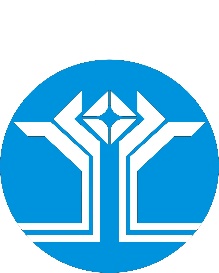 Избирательная комиссия муниципального образования«Посёлок Айхал»678190 Республика Саха (Якутия) Мирнинский район п. Айхал ул. Юбилейная 7ател. 6-10-36  факс 6-32-16e-mail: ikmo-aykhal@mail.ruР Е Ш Е Н И Е16 июля 2020 года									               № 1716:30 ч.						О регистрации кандидатана должность главы муниципального образования«Поселок Айхал»	Заслушав информацию председателя избирательной комиссии   МО «Поселок Айхал» Пашиной Е.Ю. в соответствии с п. 10 ст. 24 Закона Республики Саха (Якутия) «О муниципальных выборах в Республике Саха (Якутия)» от 28.09.2011г. о поступивших в избирательную комиссию избирательных документов для регистрации кандидата на должность главы муниципального образования «Поселок Айхал», в соответствии с требованиями ст. 38 Закона Республики Саха (Якутия) «О муниципальных выборах в Республике Саха (Якутия)», избирательная комиссия решила:1. В соответствии со статьей 44 Закона Республики Саха (Якутия) «О муниципальных выборах в Республике Саха (Якутия)» зарегистрировать кандидатом на должность главы муниципального образования «Поселок Айхал» по единому избирательному округу:Мадатяна Геворга Гагиковича 30.01.1986 г.р., образование профессиональное высшее, место работы Айхальский ГОК АК «АЛРОСА» (ПАО), электрослесарь по обслуживанию и ремонту оборудования, выдвинут в порядке самовыдвижения, дата и время регистрации 16.07.2020 г., 16:30 ч.2. Опубликовать настоящее решение на официальном сайте и информационном бюллетене «Вестник Айхала» администрации муниципального образования «Поселок Айхал».ПредседательИКМО «Поселок Айхал» 						Е.Ю. ПашинаСекретарьИКМО «Поселок Айхал» 						Д.А. ЧухаревИзбирательная комиссия муниципального образования«Посёлок Айхал»678190 Республика Саха (Якутия) Мирнинский район п. Айхал ул. Юбилейная 7а каб. 207 тел/факс 6-10-36  e-mail: ikmo_pa@mail.ru РЕШЕНИЕ23 июля 2020 года 										     № 19О регистрации кандидатов в депутаты представительного органа муниципального образования «Поселок Айхал»Заслушав информацию председателя избирательной комиссии МО «Поселок Айхал» Пашиной Е.Ю. о поступивших в избирательную комиссию МО «Поселок Айхал» документах для регистрации кандидатов в депутаты представительного органа МО «Поселок Айхал», руководствуясь статьями 38, 39 Закона Республики Саха (Якутия) «О муниципальных выборах в Республике Саха (Якутия)» от 28.11.2011 года №964-З N 815-IV избирательная комиссия муниципального образования «Поселок Айхал»Зарегистрировать кандидатов в депутаты представительного органа МО «Поселок Айхал»: по одномандатному избирательному округу №2:Проскурина Романа Сергеевича, 22.12.1979 г.р., образование высшее, место работы: карьер «Юбилейный» Айхальский горно – обогатительный комбинат АК «АЛРОСА» (ПАО), заместитель главного энергетика; в порядке самовыдвижения; дата и время регистрации 23.07.2020г. 16:30 ч. по одномандатному избирательному округу №14:Луганскую Яну Николаевну, 15.10.1976 г.р., образование высшее, место работы: индивидуальный предприниматель; в порядке самовыдвижения; дата и время регистрации 23.07.2020г. 16:40 ч.2. Опубликовать настоящее решение на официальном сайте и информационном бюллетене «Вестник Айхала» администрации муниципального образования «Поселок Айхал».Председатель ИКМО «Поселок Айхал»                       		Е.Ю. ПашинаСекретарь ИКМО «Поселок Айхал»                        		Д.А. Чухарев Извещениеоб итогах открытого аукционного 	По результатам аукциона № 7 на право заключения договора аренды нежилых помещений муниципальной собственности МО «Поселок Айхал» РС (Я), назначенного на 14 июля 2020 года: в связи с тем, что для участия в аукционе по № ЛОТу №1 была подана и принята единственная заявка, и отсутствием заявок по  ЛОТу №2, ЛОТу №, ЛОТу №4   , аукцион считать не состоявшимся. Заключить договор аренды на ЛОТ №1 с единственным участником Ганжуровой Д.Б.							Администрация МО «Поселок Айхал»Мирнинского района РС (Я)Извещение №1.2об итогах проведении продажи без объявления цены на право приватизации муниципального имущества, находящегося в муниципальной собственности МО «Поселок Айхал» на электронной торговой площадке.По результатам продажи без объявления цены на право приватизации муниципального имущества находящегося в муниципальной собственности МО «Поселок Айхал» на электронной торговой площадке № 1.2, назначенного на 15.07.2020г, принято решение о заключении договора купли –продажи с индивидуальным предпринимателем Кудрявцевой О.Ю.Уважаемые работники и ветераны торговли!Примите самые искренние поздравления с вашим профессиональным праздником!Уважаемые работники и ветераны торговли!Примите самые искренние поздравления с вашим профессиональным праздником!Уважаемые работники и ветераны торговли!Примите самые искренние поздравления с вашим профессиональным праздником!День работника торговли и общественного питанияСегодня торговля является важнейшей отраслью, которая развивает не только отношения между людьми, но и районами, городами, регионами и целыми государствами. Это один из самых важных секторов экономики, без которого невозможно представить современную жизнь. Труд работников торговли очень востребован, и от его эффективности и качества зависят комфортность жизни людей, решение их самых насущных проблем. Несмотря на тяжелый для всех нас 2020 год, в период пандемии работники торговли продолжили свою активную деятельность и наш поселок, как и всегда был обеспечен всеми необходимыми продовольственными товарами. Хотелось бы сказать спасибо тем, кто каждый день вставал за прилавки в своих магазинах, торговых центрах, оптовых базах и складах, чтобы одеть, обуть, накормить, снабдить и обеспечить всем необходимым жителей нашего поселка. Мы благодарим тех, кто быстро перестроился и освоил новые формы обслуживания покупателей, доставку еды и других товаров на дом.Профессия работника торговли далеко не из лёгких, как может показаться с первого взгляда. Она требует знаний и компетентности, ответственности и самоотдачи, инициативности и даже творчества. Но самое главное, она требует умения работать с людьми: быть терпеливыми и доброжелательными, внимательными и любезными.Всех, кто способствует развитию и процветанию розничной и оптовой торговли, общественного питания поздравляем с праздником – с Днём работников торговли! Спасибо вам за ваш труд. Спасибо, за то, что несмотря ни на какие трудности, вы продолжаете заботиться о повышении качества и культуры обслуживания, стремитесь разнообразить ассортимент промышленных и продовольственных товаров, стараетесь увеличить привлекательность торгового сервиса, реализуете перспективные планы, внедряете современные и эффективные методы торговли и организации питания, расширяете сферу деятельности своих организаций.Справка:По состоянию на 1 января 2019 г. в п. Айхал функционирует 141 торговый объект (67 – продовольственных, 74 – промышленных), из них 33 расположены на территории Торговых рядов ул. Спортивная. Всего на Торговых рядах имеется 63 торговых мест (магазинов-павильонов - 33, из них 14 продовольственных, 19 промышленных; места резерва - 10 торговых объектов и 20 шт.  5-ти тонных контейнеров); 35 торговых мест в ТОКе «Антей» и 30 в ТЦ «Торговый центр». Обеспеченность торговыми площадями в поселке высокая. На 50 жителей Айхала – 1 СМСП (субъект малого и среднего предпринимательства).141 торговых объекта (67 – продовольственные, 74 – промышленные). На 209 жителей Айхала – 1 продовольственный торговый объект.На 177 жителей Айхала – 1 промышленный торговый объект.В сфере общественного питания функционирует 25 объектов. Из них:1 ресторан, 7 кафе, 1 кондитерская лавка, 5 кафе-баров, 2 школьных столовых, 5 рабочих столовых, 4 буфета.На территории МО «Поселок Айхал» действует муниципальная программа «Поддержка и развитие малого и среднего предпринимательства в поселке Айхал Мирнинского района Республики Саха (Якутия) на 2017-2021 годы». Сумма финансирования мероприятий программы в 2019 году составила 1 200 000,00 руб., в том числе: 600 000,00 руб. из бюджета МО «Поселок Айхал» и в октябре 2019 г. получено софинансирование мероприятий муниципальной программы в размере 600 000,00 руб. из бюджета МО Мирнинский район.Пресс-служба АМО «Поселок Айхал»Уважаемые работники торговли, примите поздравление с Вашим профессиональным праздником!Сегодня мы хотим отдать должное и поздравить всех граждан, которые участвуют в поставке товаров и услуг жителям нашего поселка, будь это крупный, средний или малый бизнес. Вы выполняете достойную работу, а ваши упорство, усилия и честность способствуют улучшению качества жизни. Мы благодарны вам, за то, что вы способствуете развитию нашей страны и нашего общества, а вашими усилиями и преданностью делаете нашу жизнь лучше. Пусть вам во всем сопутствует удача. От всей души желаю, чтобы ваша профессия всегда оставалась востребованной и хорошо оплачиваемой, работа приносила удовлетворение и достаток, в доме были покой и благополучие, а жизнь была наполнена любовью и счастьем. Успешной работы вам на благо общества и вашей семьи. С праздником!Глава поселка В.П. Карпов Российская Федерация (Россия)Республика Саха (Якутия)АДМИНИСТРАЦИЯмуниципального образования«Поселок Айхал»Мирнинского районаПОСТАНОВЛЕНИЕ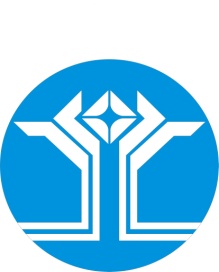 Россия Федерацията (Россия)Саха ӨрөспүүбүлүкэтэМииринэй улууhунАйхал бөhүөлэгинмуниципальнай тэриллиитинДЬАhАЛТАТАУУРААХРоссийская Федерация (Россия)Республика Саха (Якутия)АДМИНИСТРАЦИЯмуниципального образования«Поселок Айхал»Мирнинского районаПОСТАНОВЛЕНИЕРоссия Федерацията (Россия)Саха ӨрөспүүбүлүкэтэМииринэй улууhунАйхал бөhүөлэгинмуниципальнай тэриллиитинДЬАhАЛТАТАУУРААХРоссийская Федерация (Россия)Республика Саха (Якутия)АДМИНИСТРАЦИЯмуниципального образования«Поселок Айхал»Мирнинского районаПОСТАНОВЛЕНИЕРоссия Федерацията (Россия)Саха ӨрөспүүбүлүкэтэМииринэй улууhунАйхал бөhүөлэгинмуниципальнай тэриллиитинДЬАhАЛТАТАУУРААХ№ п/пКритерии отбораБалл1.Сфера деятельности претендента: а) приоритетное направление предпринимательства согласно МЦП «Поддержка и развитие малого и среднего предпринимательства в поселке Айхал Мирнинского района Республики Саха (Якутия) на 2017-2022 годы»;б) прочие направления.10 12.Претенденты:а) имеющие приоритетное право на получение гранта согласно утвержденному Порядку; б) иные категории.10 13.Создание новых рабочих мест в период реализации проекта: а) свыше 5 новых рабочих мест; б) от 5 до 2 новых рабочих мест; в) менее 2 новых рабочих мест.10 5 14.Расходование средств: а) запрашиваемые средства в полном объеме используются на приобретение основных средств; б) более 50% запрашиваемых средств поддержки используются на приобретение основных средств; в) менее 50% запрашиваемых средств поддержки используются на приобретение основных средств.105 1№ п/пНаименование документовКоличество страниц№ страницы1…Итого1.Фамилия, имя, отчество, должность руководителя юридического лица; наименование учредительного документа, на основании которого действует руководитель юридического лица (устав, приказ о назначении на должность (дата, номер);фамилия, имя, отчество индивидуального предпринимателя, документ, на основании которого он действует (свидетельство о регистрации в качестве индивидуального предпринимателя (номер, кем и когда выдано)ОГРН2.Юридический адрес (адрес регистрации) заявителя3.Почтовый адрес (с указанием индекса)4.Контактный телефон, факс заявителя (указывается при наличии)5.Адрес электронной почты6.Способ информирования в рамках конкурсного отбора (почта, факс, электронная почта) (нужное выбрать)7.Банковские реквизиты для перечисления субсидии:7.1.ИНН/КПП заявителя7.2.банковский счет заявителя, открытый в кредитной организации7.3.наименование кредитной организации, адрес ее нахождения7.4.корреспондентский счет7.5.БИК№п/пНаименованиеЗначение1231.Наименование (для заявителей – юридических лиц); фамилия, имя отчество (для заявителей – индивидуальных предпринимателей)2.Дата регистрации юридического лица (индивидуального предпринимателя)3.Адрес субъекта социального предпринимательства:Адрес субъекта социального предпринимательства:3.1.Юридический адрес (адрес регистрации) 3.2.Фактическое место осуществления предпринимательской деятельности (указать адрес)4.Сведения о руководителе организации/индивидуальном предпринимателе:Сведения о руководителе организации/индивидуальном предпринимателе:4.1.Ф.И.О.4.2.Контактный телефон4.3.Электронная почта5.Используемая субъектом малого и среднего предпринимательства система налогообложения6.Основной вид экономической деятельности субъекта малого и среднего предпринимательства в соответствии с Общероссийским классификатором видов экономической деятельности (ОК 029-2014 (КДЕС Ред.2)7.Количество вновь созданных(-ваемых) рабочих мест (включая вновь зарегистрированных индивидуальных предпринимателей) субъектом малого и среднего предпринимательства, ед.8.Оборот предприятия (без учета налога на добавленную стоимость, акцизов и иных обязательных платежей) или объем выручки от продажи товаров, продукции, работ и услуг для индивидуальных предпринимателей (без учета НДС, акцизов и иных обязательных платежей), руб.:Оборот предприятия (без учета налога на добавленную стоимость, акцизов и иных обязательных платежей) или объем выручки от продажи товаров, продукции, работ и услуг для индивидуальных предпринимателей (без учета НДС, акцизов и иных обязательных платежей), руб.:8.1.за ______ год (при осуществлении деятельности)8.2.за ____ год (оценка*)8.3.за _____ год (план)9.Среднесписочная численность работников субъекта малого и среднего предпринимательства (без учета внешних совместителей), чел.:Среднесписочная численность работников субъекта малого и среднего предпринимательства (без учета внешних совместителей), чел.:9.1.за _____ год (при осуществлении деятельности)9.2.за _____ год (оценка*)9.3.за _____ год (план)10.Объем налогов, сборов, страховых взносов, уплаченных в бюджетную систему Российской Федерации (без учета налога на добавленную стоимость и акцизов) **, руб.:Объем налогов, сборов, страховых взносов, уплаченных в бюджетную систему Российской Федерации (без учета налога на добавленную стоимость и акцизов) **, руб.:10.1.за ____ год (при осуществлении деятельности)10.2.за _____ год (оценка*)10.3.за _____ год (план)11.Среднемесячная заработная плата в расчете на одного работника субъекта малого и среднего предпринимательства***, руб.:Среднемесячная заработная плата в расчете на одного работника субъекта малого и среднего предпринимательства***, руб.:12.1.за _____ год (при осуществлении деятельности)12.2.за ____ год (оценка*)12.3.за _____ год (план)12.4.на первое число месяца, в котором подается конкурсная заявкаАдминистрация______________________ (____________)М.П.«___» _____________ 20 ____ г.ПолучательПочтовый адрес: тел.;ИНН р/сч № БИК Корр/сч ______________________ (____________)М.П.«___» _____________ 20 ____ г.Представляют:Сроки представления:Администрация МО " Поселок Айхал»Республики Саха (Якутия)до 01 мая года, следующегоза отчетным периодомКоды отчитывающегося предприятияКоды отчитывающегося предприятияКоды отчитывающегося предприятияКоды отчитывающегося предприятияКоды отчитывающегося предприятияКоды отчитывающегося предприятияКоды отчитывающегося предприятияОКПООКВЭДОКОНХОКАТООКОГУОКОПФОКФСНаименованиеданные на дату выдачи субсидииданные на отчетную дату, в тыс. руб.Наименование(данные последней отчетной даты), в тыс. руб.данные на отчетную дату, в тыс. руб.доходырасходыдоходы-расходыоборот предприятияпроизведено товаров, работ и услугсредняя списочная численность работающихсредняя месячная заработная плата работниковСумма налогов, сборов, страховых взносов, уплаченных в бюджетную систему Российской Федерации (без учета налога на добавленную стоимость и акцизов)Инвестиции в основной капиталза счет:собственных средствсредств грантов (субсидий)№ п/пНаименование документовКоличество страниц№ страницы1…Итого1.Фамилия, имя, отчество, должность руководителя юридического лица; наименование учредительного документа, на основании которого действует руководитель юридического лица (устав, приказ о назначении на должность (дата, номер);фамилия, имя, отчество индивидуального предпринимателя, документ, на основании которого он действует (свидетельство о регистрации в качестве индивидуального предпринимателя (номер, кем и когда выдано)ОГРН2.Юридический адрес (адрес регистрации) заявителя3.Почтовый адрес (с указанием индекса)4.Контактный телефон, факс заявителя (указывается при наличии)5.Адрес электронной почты6.Способ информирования в рамках конкурсного отбора (почта, факс, электронная почта) (нужное выбрать)7.Банковские реквизиты для перечисления субсидии:7.1.ИНН/КПП заявителя7.2.банковский счет заявителя, открытый в кредитной организации7.3.наименование кредитной организации, адрес ее нахождения7.4.корреспондентский счет7.5.БИК№п/пНаименованиеЗначение1231.Наименование (для заявителей – юридических лиц); фамилия, имя отчество (для заявителей – индивидуальных предпринимателей)2.Дата регистрации юридического лица (индивидуального предпринимателя)3.Адрес субъекта социального предпринимательства:Адрес субъекта социального предпринимательства:3.1.Юридический адрес (адрес регистрации) 3.2.Фактическое место осуществления предпринимательской деятельности (указать адрес)4.Сведения о руководителе организации/индивидуальном предпринимателе:Сведения о руководителе организации/индивидуальном предпринимателе:4.1.Ф.И.О.4.2.Контактный телефон4.3.Электронная почта5.Используемая субъектом социального предпринимательства система налогообложения6.Основной вид экономической деятельности субъекта социального предпринимательства в соответствии с Общероссийским классификатором видов экономической деятельности (ОК 029-2014 (КДЕС Ред.2)7.Количество вновь созданных(-ваемых) рабочих мест (включая вновь зарегистрированных индивидуальных предпринимателей) субъектом социального предпринимательства, ед.8.Оборот предприятия (без учета налога на добавленную стоимость, акцизов и иных обязательных платежей) или объем выручки от продажи товаров, продукции, работ и услуг для индивидуальных предпринимателей (без учета НДС, акцизов и иных обязательных платежей), руб.:Оборот предприятия (без учета налога на добавленную стоимость, акцизов и иных обязательных платежей) или объем выручки от продажи товаров, продукции, работ и услуг для индивидуальных предпринимателей (без учета НДС, акцизов и иных обязательных платежей), руб.:8.1.за ______ год (при осуществлении деятельности)8.2.за ____ год (оценка*)8.3.за _____ год (план)9.Среднесписочная численность работников субъекта малого и среднего предпринимательства (без учета внешних совместителей), чел.:Среднесписочная численность работников субъекта малого и среднего предпринимательства (без учета внешних совместителей), чел.:9.1.за _____ год (при осуществлении деятельности)9.2.за _____ год (оценка*)9.3.за _____ год (план)10.Объем налогов, сборов, страховых взносов, уплаченных в бюджетную систему Российской Федерации (без учета налога на добавленную стоимость и акцизов) **, руб.:Объем налогов, сборов, страховых взносов, уплаченных в бюджетную систему Российской Федерации (без учета налога на добавленную стоимость и акцизов) **, руб.:10.1.за ____ год (при осуществлении деятельности)10.2.за _____ год (оценка*)10.3.за _____ год (план)11.Среднемесячная заработная плата в расчете на одного работника субъекта малого и среднего предпринимательства***, руб.:Среднемесячная заработная плата в расчете на одного работника субъекта малого и среднего предпринимательства***, руб.:12.1.за _____ год (при осуществлении деятельности)12.2.за ____ год (оценка*)12.3.за _____ год (план)12.4.на первое число месяца, в котором подается конкурсная заявка№Наименование материалов/Кол-воЦенаСтоимостьработ12ВСЕГО№Основное событиеСроки реализации (помесячно)12Администрация______________________ (____________)М.П.«___» _____________ 20 ____ г.ПолучательПочтовый адрес: тел.;ИНН р/сч № БИК Корр/сч ______________________ (____________)М.П.«___» _____________ 20 ____ г.Представляют:Сроки представления:Администрация МО " Поселок Айхал»Республики Саха (Якутия)до 01 мая года, следующегоза отчетным периодомКоды отчитывающегося предприятияКоды отчитывающегося предприятияКоды отчитывающегося предприятияКоды отчитывающегося предприятияКоды отчитывающегося предприятияКоды отчитывающегося предприятияКоды отчитывающегося предприятияОКПООКВЭДОКОНХОКАТООКОГУОКОПФОКФСНаименованиеданные на дату выдачи субсидииданные на отчетную дату, в тыс. руб.Наименование(данные последней отчетной даты), в тыс. руб.данные на отчетную дату, в тыс. руб.доходырасходыдоходы-расходыоборот предприятияпроизведено товаров, работ и услугсредняя списочная численность работающихсредняя месячная заработная плата работниковСумма налогов, сборов, страховых взносов, уплаченных в бюджетную систему Российской Федерации (без учета налога на добавленную стоимость и акцизов)Инвестиции в основной капиталза счет:собственных средствсредств грантов (субсидий)Российская Федерация (Россия)Республика Саха (Якутия)АДМИНИСТРАЦИЯмуниципального образования«Поселок Айхал»Мирнинского районаПОСТАНОВЛЕНИЕ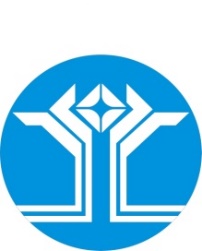 Россия Федерацията (Россия)Саха ӨрөспүүбүлүкэтэМииринэй улууhунАйхал бөhүөлэгинмуниципальнай тэриллиитинДЬАhАЛТАТАУУРААХ,